DAFTAR PUSTAKAAchmad, H.P., dan Alex Abdullah. 2012. Linguistik Umum. Jakarta: Penerbit Erlangga.Al Sunandar, SDR 2022. Implikatur Yang Bermakna Kebencian Pada Anime Kaguya Sama: Love is War (Kajian Pragmatik). Jurnal Sastra-Studi Ilmiah Sastra , 12 (1), 70-82. Online. Vol. 12, No. 1, Juni 2022, p-ISSN 2088-4931. Doi: https://doi.org/10.56413/studi%20ilmiah%20sastra.v12i1.299  (26 Maret 2023)Alwi, H. dkk. 2010. Tata Bahasa Baku Bahasa Indonesia. Jakarta: Pusat Bahasa dan Balai Pustaka.Al-Zubeiry, H. 2020. Violation of Grice’s maxims and humorous implicatures in the Arabic comedy Madraset Al-Mushaghbeen. Journal of Language and Linguistic Studies, 16(2), 1043-1057. Online. Volume: 16 Issue: 2, 1043 - 1057, 24.06.2020. Doi: https://doi.org/10.17263/jlls.759363 (26 Maret 2023)Andriani, R. 2021. Implikatur dalam Wacana Pojok “Nuwun Sewu’’pada Surat Kabar Harian Solopos Edisi Oktober 2019. Lingua Franca: Jurnal Bahasa, Sastra, dan Pengajarannya, 5(1), 70-81. Online. Vol. 5, No 1. Doi: http://dx.doi.org/10.30651/lf.v5i1.5172 (9 Januari 2023)Arikunto, Suharsimi. 2006. Prosedur Penelitian: Suatu Pendekatan Praktik (Edisi Revisi VI). Cetakan Ketigabelas. Jakarta:PT Rineka Cipta.Brown, Penelope and S.C. Levinson. 1987. Politeness: Some Universals in Language Usage. Cambridge: Cambridge University Press.Chaer, Abdul. 2010. Kesantunan Berbahasa. Jakarta: PT Rineka Cipta.Elmahady, O, R. M., Subaiah, S., & Mohammed, S. B. A. 2022. Investigating the Importance of Conversational Implicature and Violation of Maxims in Daily Conversations. Arab World English Journal, 13 (2) 109- 122. Online. Volume 13. Number2. June 2022 Pp.109-122. Doi: https://dx.doi.org/10.24093/awej/vol13no2.8  (26 Maret 2023)Hermaji, B. 2021. Teori Pragmatik edisi revisi. Yogyakarta: Magnum Pustaka Utama.Kesuma, J. M. T. 2007. Pengantar Metode Penelitian Bahasa. Carasvatibook.Kridalaksana, Harimurti. 2008. Kamus Linguistik. Jakarta: Gramedia Pustaka.Lubis, Hamid Hasan. 1991. Analisis Wacana Pragmatik. Bandung: Angkasa.Mahsun. 2017. Metode Penelitian Bahasa: Tahapan Strategi, Metode, dan
Tekniknya. Edisi Kedua, Cetakan Kesembilan. Depok: PT Raja Grafindo
Persada.Miller, M. 2009. Sams teach yourself YouTube in 10 Minutes. Pearson Education.Mufiddah, I. A. 2019. Implikatur Percakapan dalam Cerita Detektif Misteri Karibia Karya Agatha Christie: Kajian Pragmatik. Basindo, 3(2), 173-184. Online. Volume 3 Nomor 2, 2019. Journal homepage: http://journal2.um.ac.id/index.php/basindo (26 Maret 2023)Munsyi et al.2011. Bahasa Sindiran. Kuala Lumpur: Yayasan Karyawan.Nababan, P.W.J. 1987. Ilmu Pragmatik: Teori dan Penetapannya, Jakarta: Proyek Pengembangan Lembaga Tenaga Kependidikan.Nadar, F.X. 2009 Pragmatik & Penelitian Pragmatik. Yogyakarta: Graha Ilmu.Nawangsih, P. E. 2021. Implikatur Percakapan dalam Film Yowis Ben The Series (Kajian Pragmatik). Jurnal Baradha: Jurnal Pengembangan Bahasa, Sastra, dan Budaya Jawa, 17(1). Online. Volume 17 No 1, 2021. Doi: https://doi.org/10.26740/job.v17n1.p411-441  (5 Januari 2023)Putrayasa, I.B. 2009. Kalimat Efektif. Refika Aditama.Purwo, Bambang Kaswanti. 1990. Pragmatik dan Pengajaran Bahasa. Jakarta: Balai Pustaka.Rahardi, K.R. 2019. Pragmatik Konteks Intralinguistik dan Konteks Ekstralinguistik. Yogyakarta: Amara Books.Rahardi, K.R. 2005. Pragmatik Kesantunan Imperatif Bahasa Indonesia. Jakarta: Erlangga.Subhan, I. 2017. Strategi Menyindir dan Implikatur dalam Graphic Novel Warkop DKI Film By Anggy Umbara. Skripsi. Makasar. Fakultas Keguruan dan Ilmu Pendidikan. Diakses pada https://digilibadmin.unismuh.ac.id/upload/3889-Full_Text.pdf Suyono. 1990. Pragmatik Dasar- Dasar dan Pengajaran. Malang: yayasan  asih asah asuh.Syamsuddin, A.R. 1986. Buku Materi Pokok Sanggar Bahasa Indonesia. Jakarta: Depdikbud.Syukur, A. A. K., & Tania, V. 2020. Implikatur Sindiran dalam Drama “Rich Man, Poor Woman”(Kajian Pragmatik). NIJI: Jurnal Kajian Sastra, Budaya, Pendidikan dan Bahasa Jepang, 2(1), 1-9. Online. Vol. 2, No. 1, Januari 2020, p-ISSN 2355-889X. Doi:  https://doi.org/10.18510/jt.2021.xxx (23 Desember 2022)Yule, George. 2006. Pragmatics. Yogyakarta: Pustaka Belajar.Yuliantoro, Agus. 2020. Analisis Pragmatik. Surakarta: Unwidha Press.Zamzami.2007. Kajian Sosiopragmatik.Yogyakarta: Cipta PustakaLAMPIRAN Lampiran 1. Gambar program Youtube Animasi Santoon TV unggahan tahun 202201/RTB/STV/0:27/ 1 Jan 2022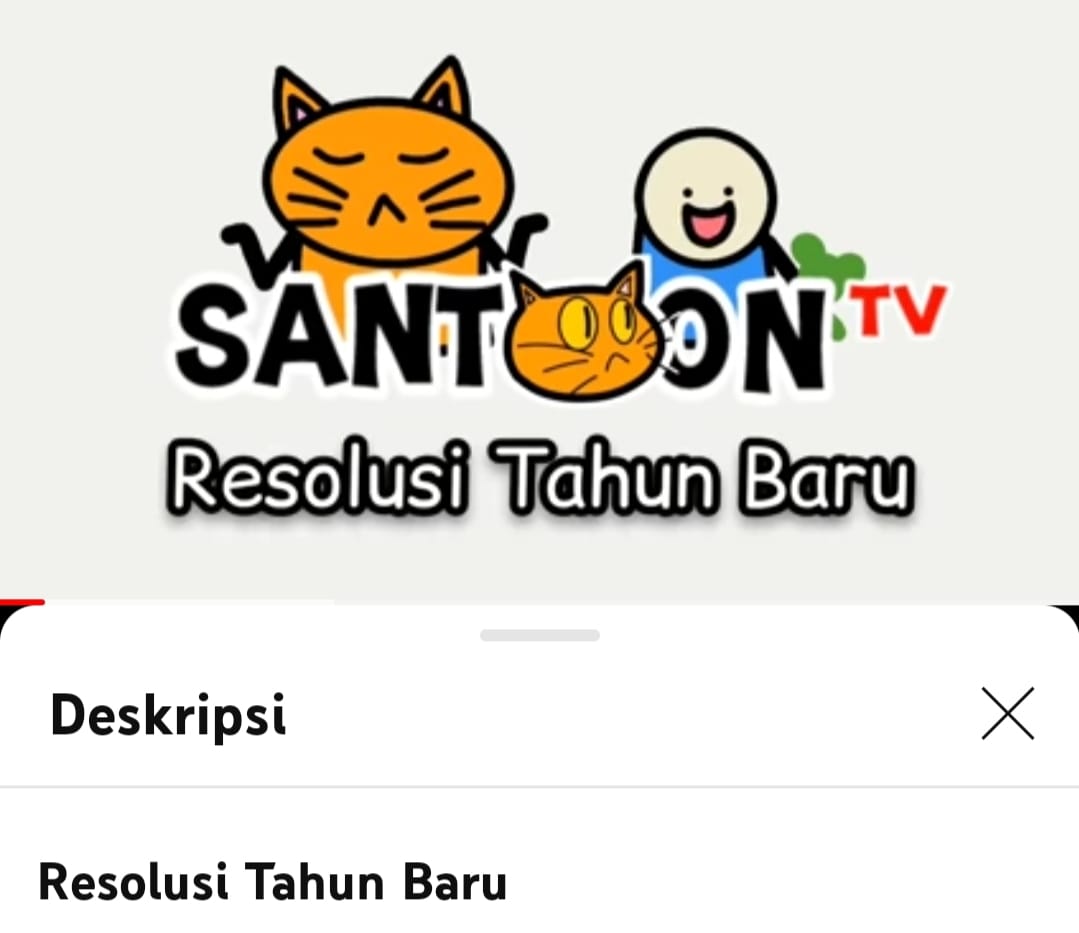 02/PKS/STV/1:22/ 2 Jan 2022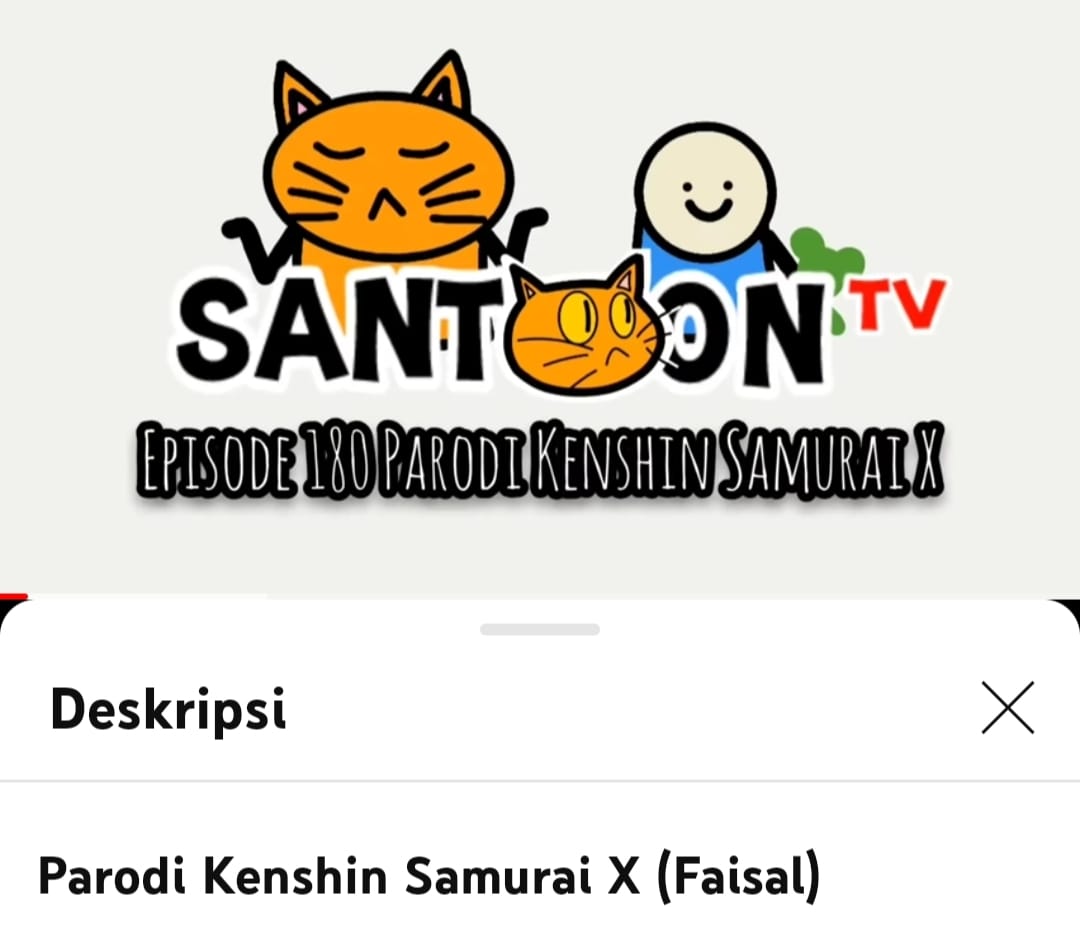 03/ZN/STV/1:20/ 5 Jan 2022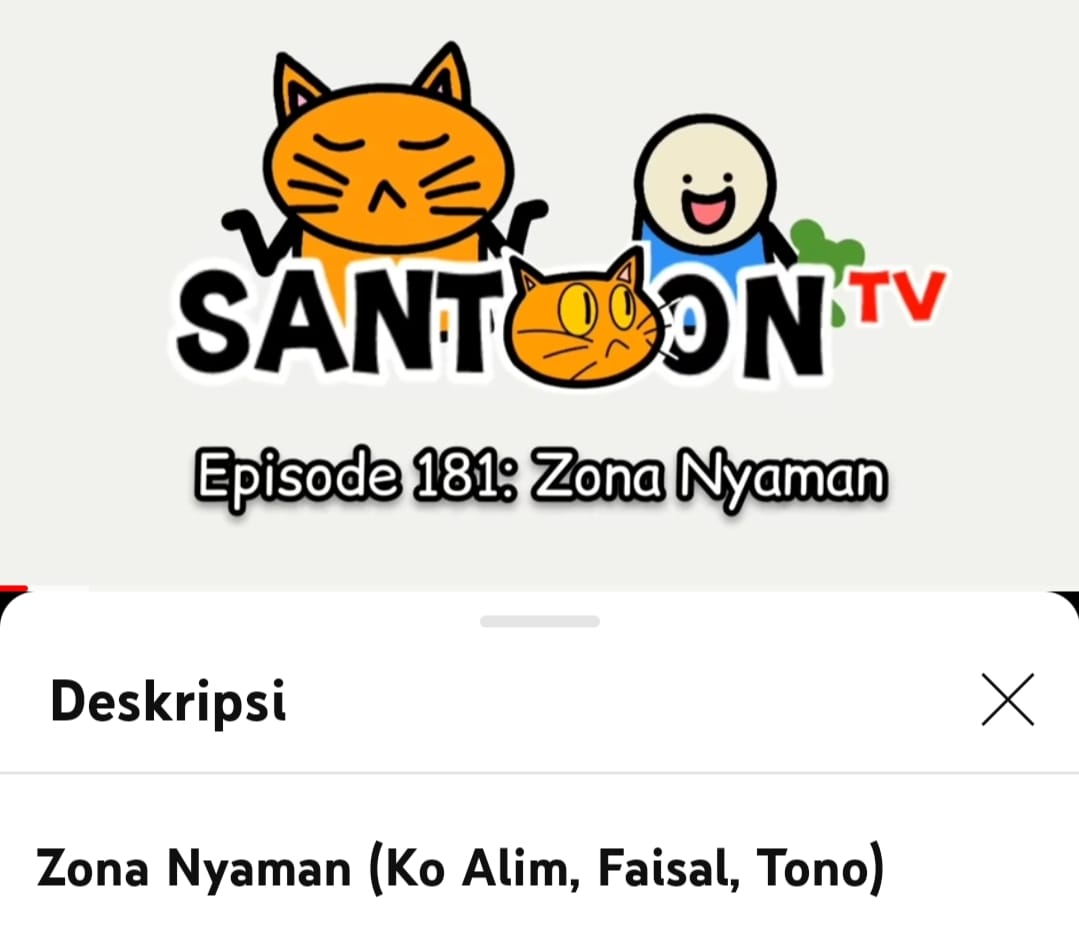 04/PLP/STV/1:00/12 Jan 2022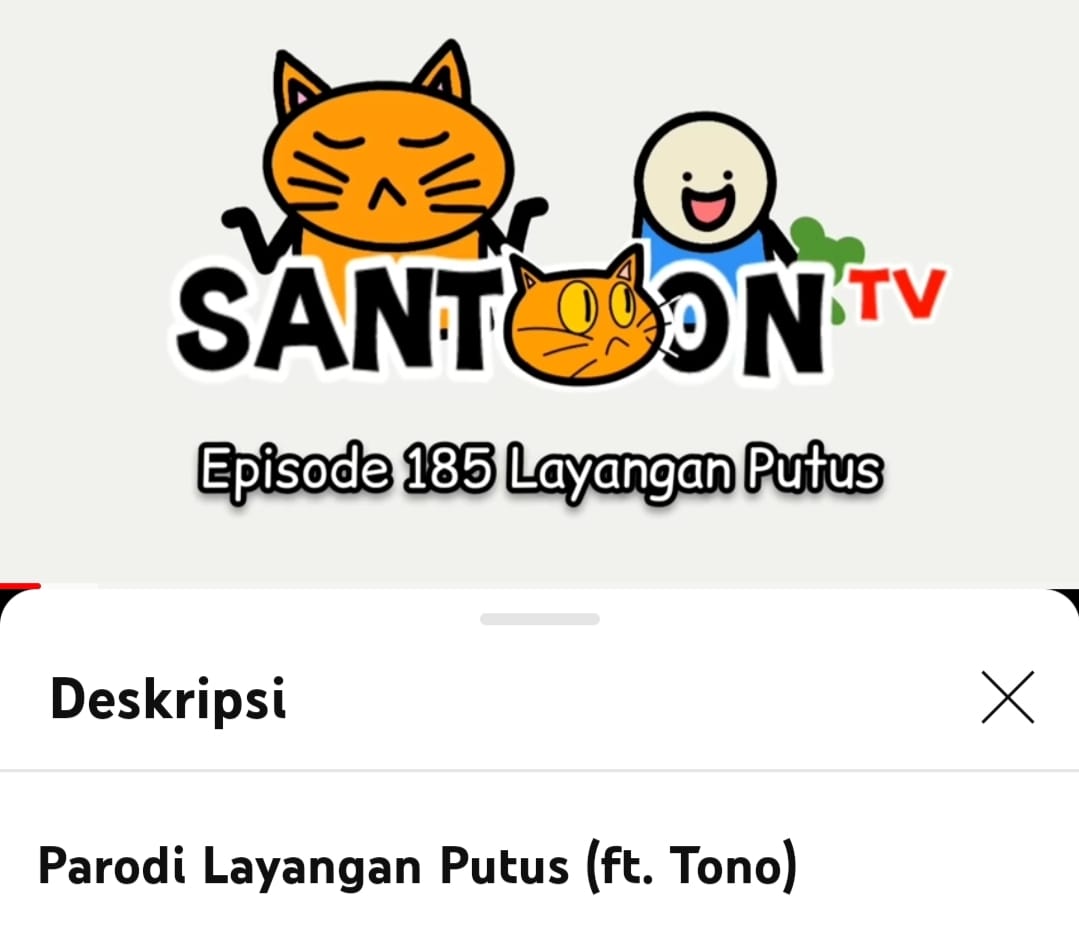 05/DT/STV/2:09/ 15Jan 2022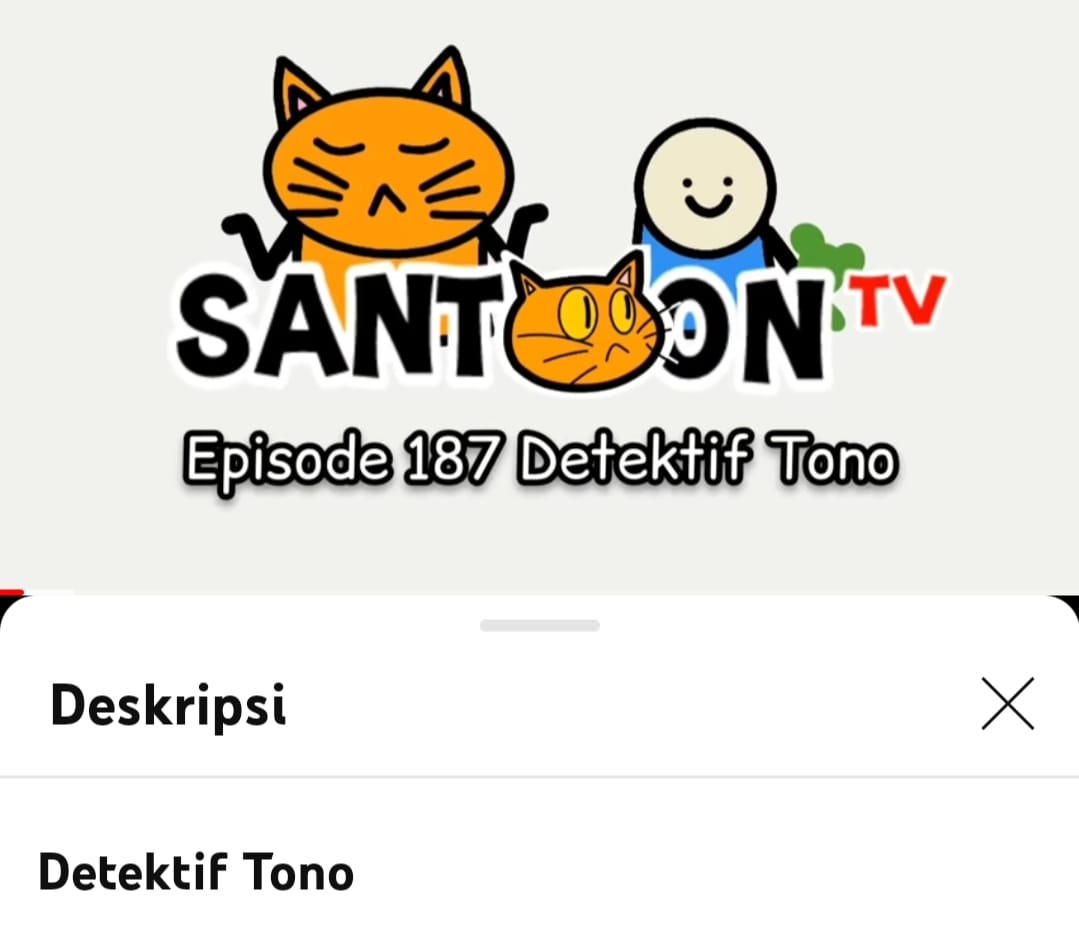 06/BGL/STV/1:20/17 Jan 2022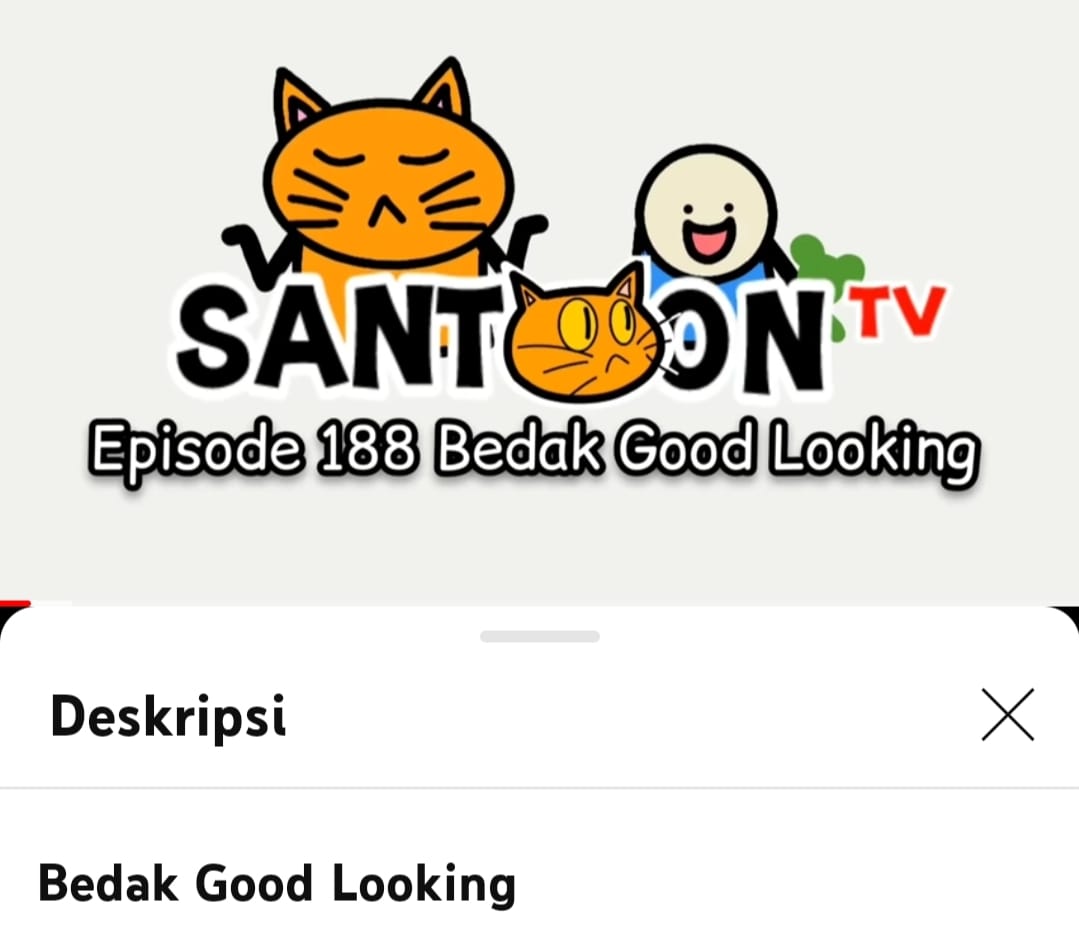 07/FJG/STV/1:05/ 19Jan 2022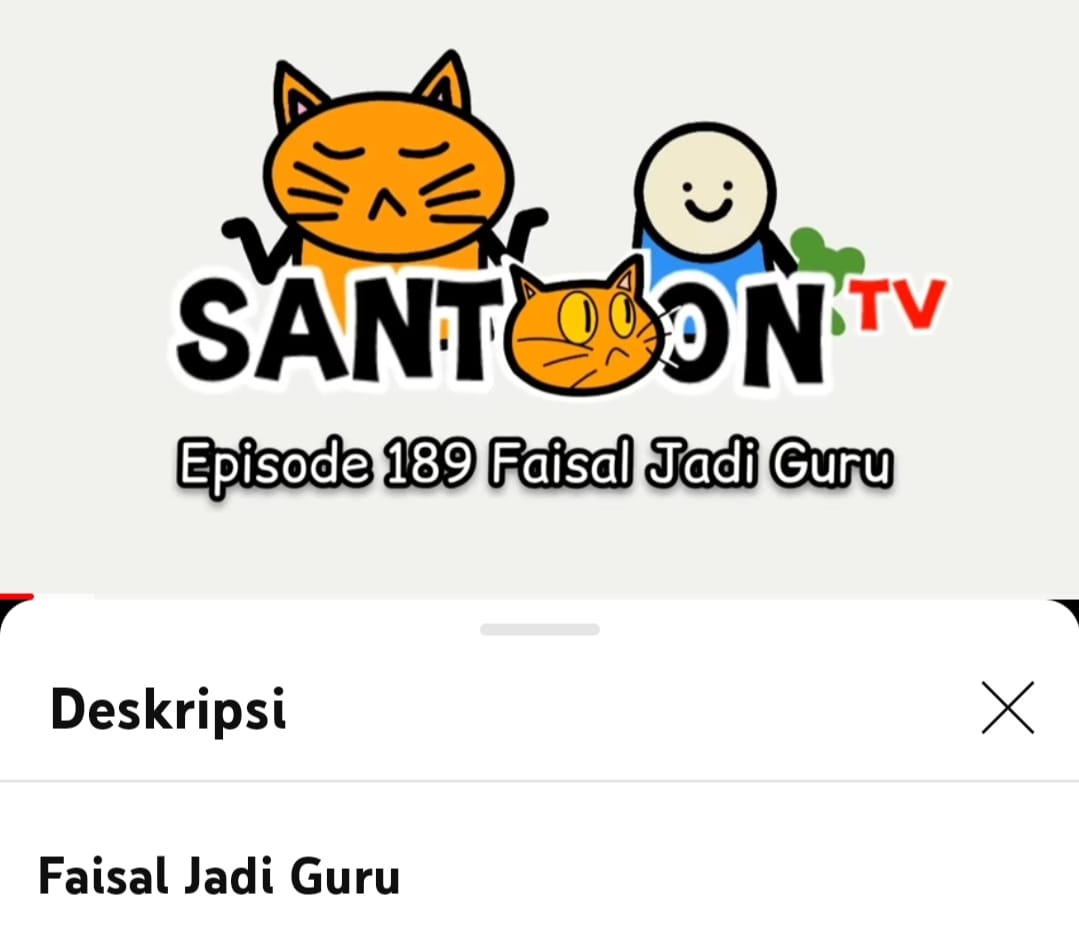 08/FJP/STV/1:00/ 21Jan 2022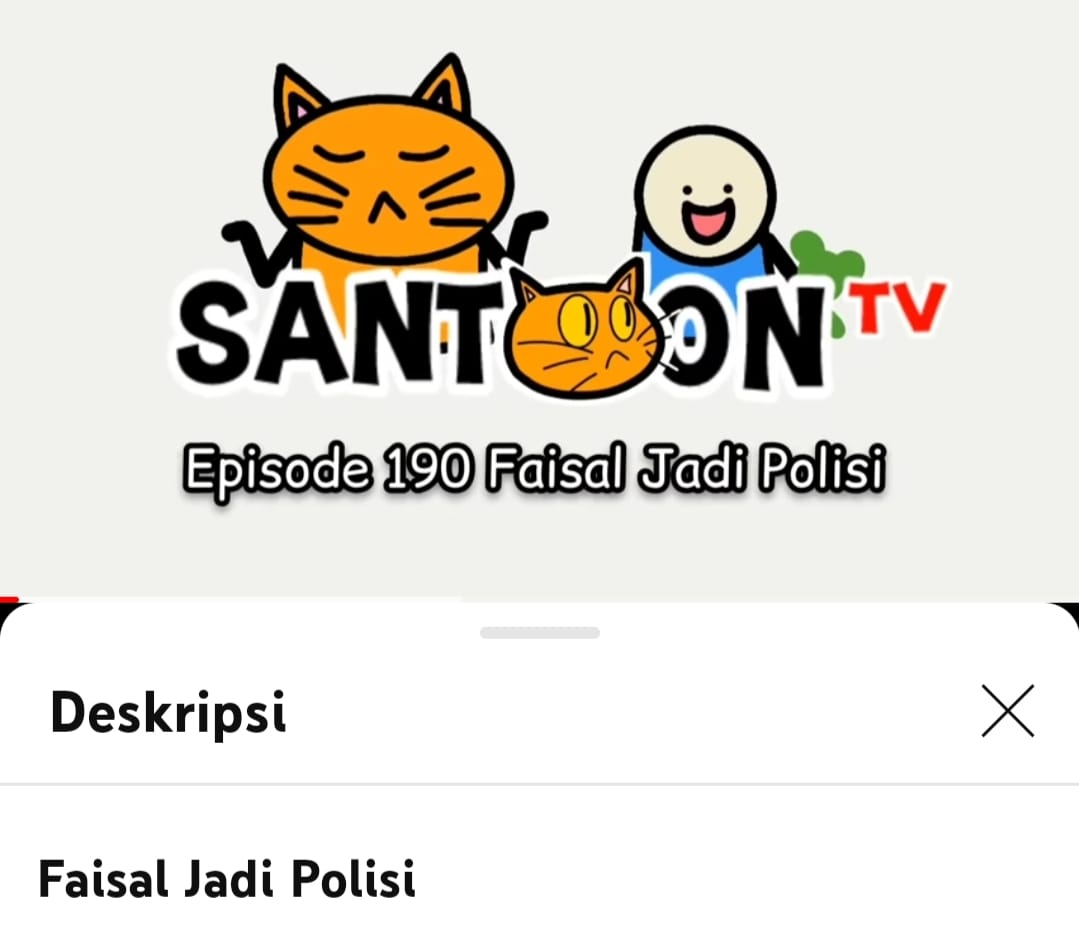 09/PK/STV/1:04/ 24Jan 2022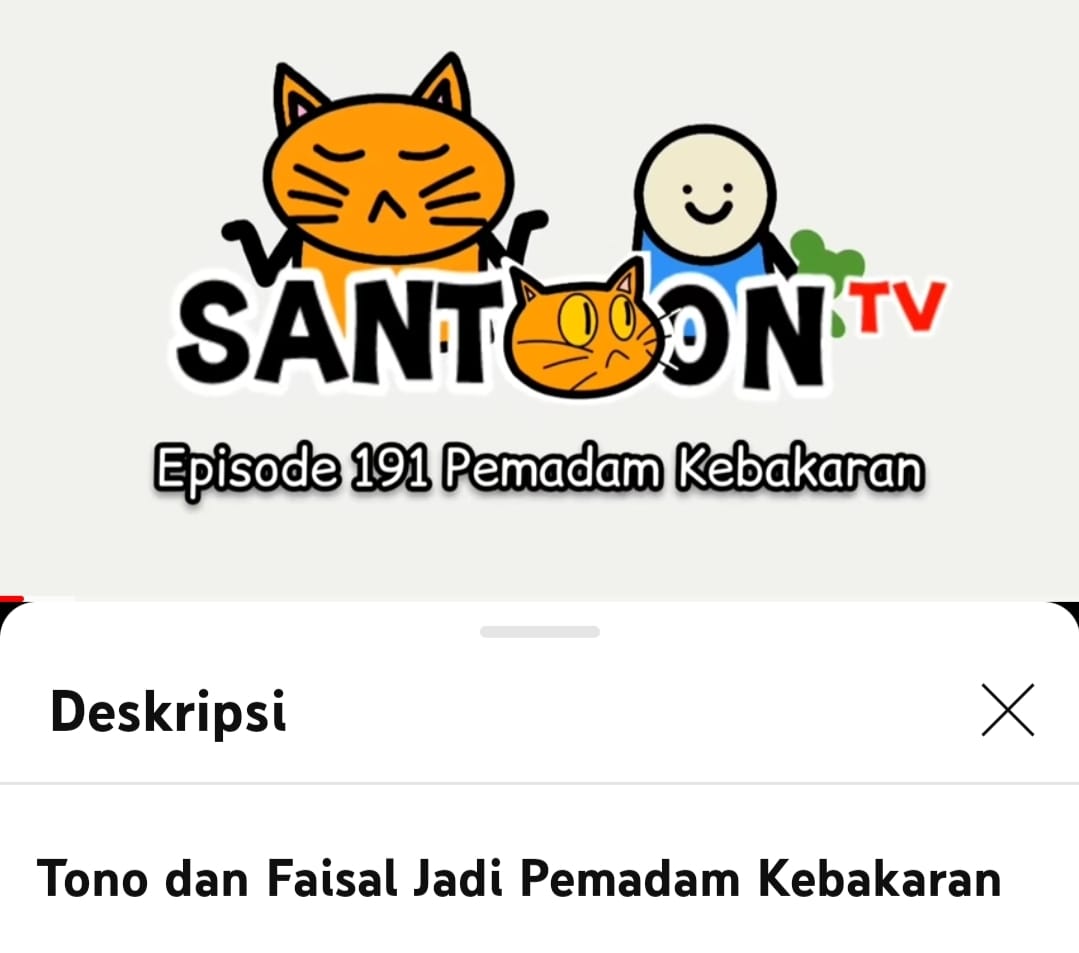 10/UKF/STV/1:09/28 Jan 2022 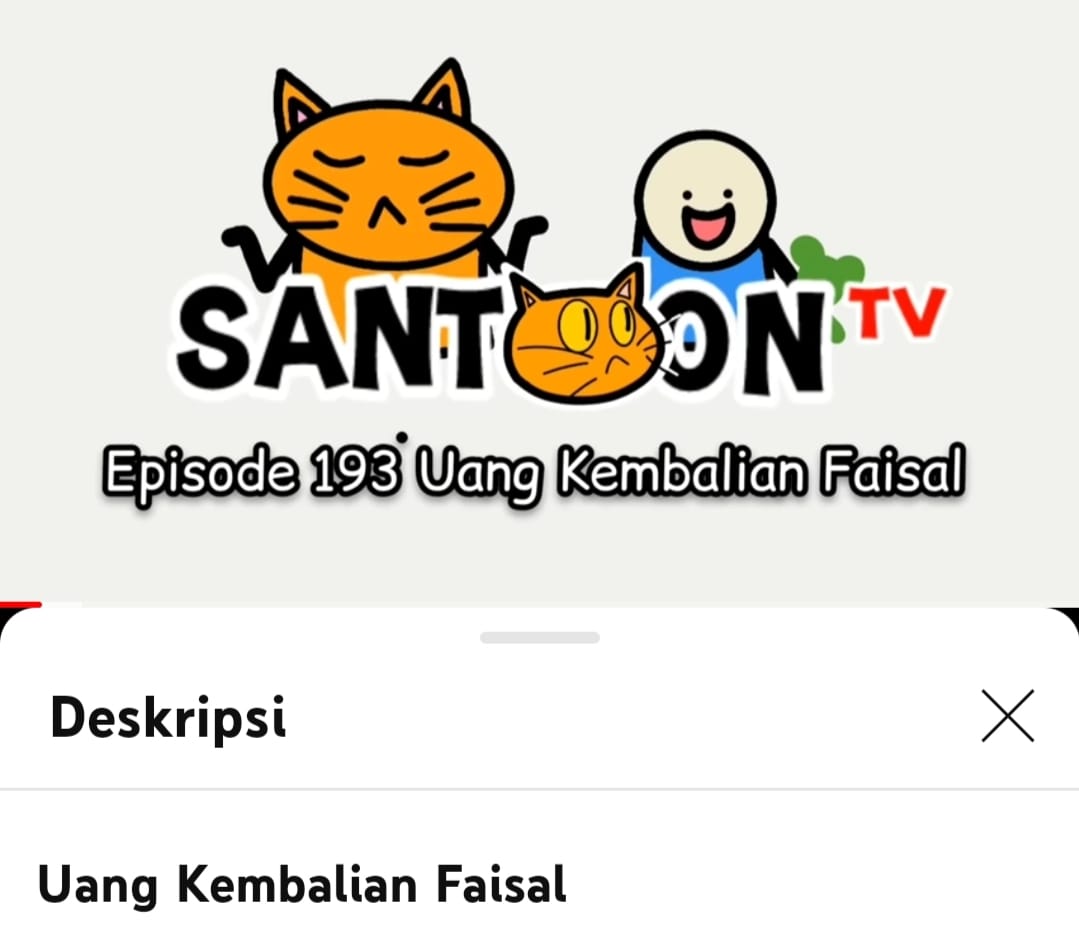 11/FDP/STV/1:17/ 1Feb 2022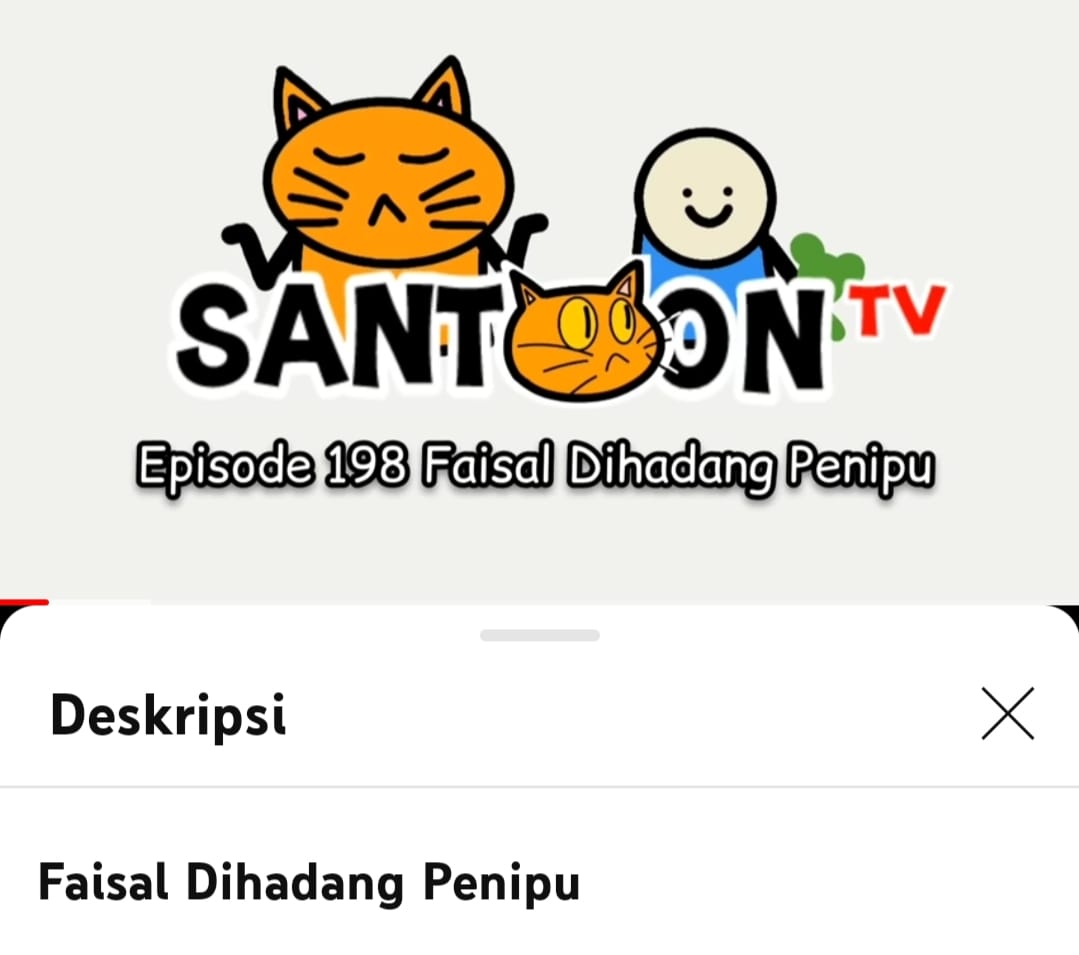 12/FJD/STV/1:04/ 3Feb 2022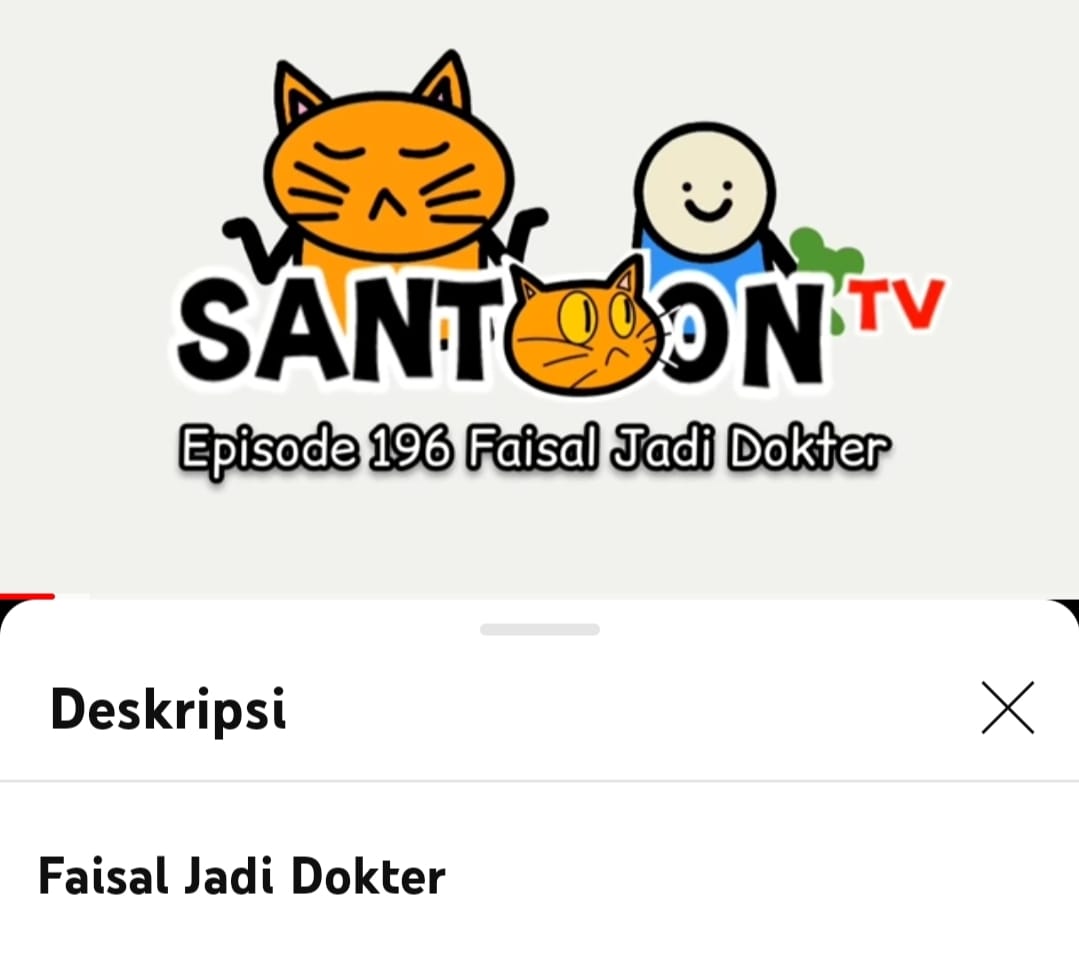 13/TJG/STV/1:05/5Feb 2022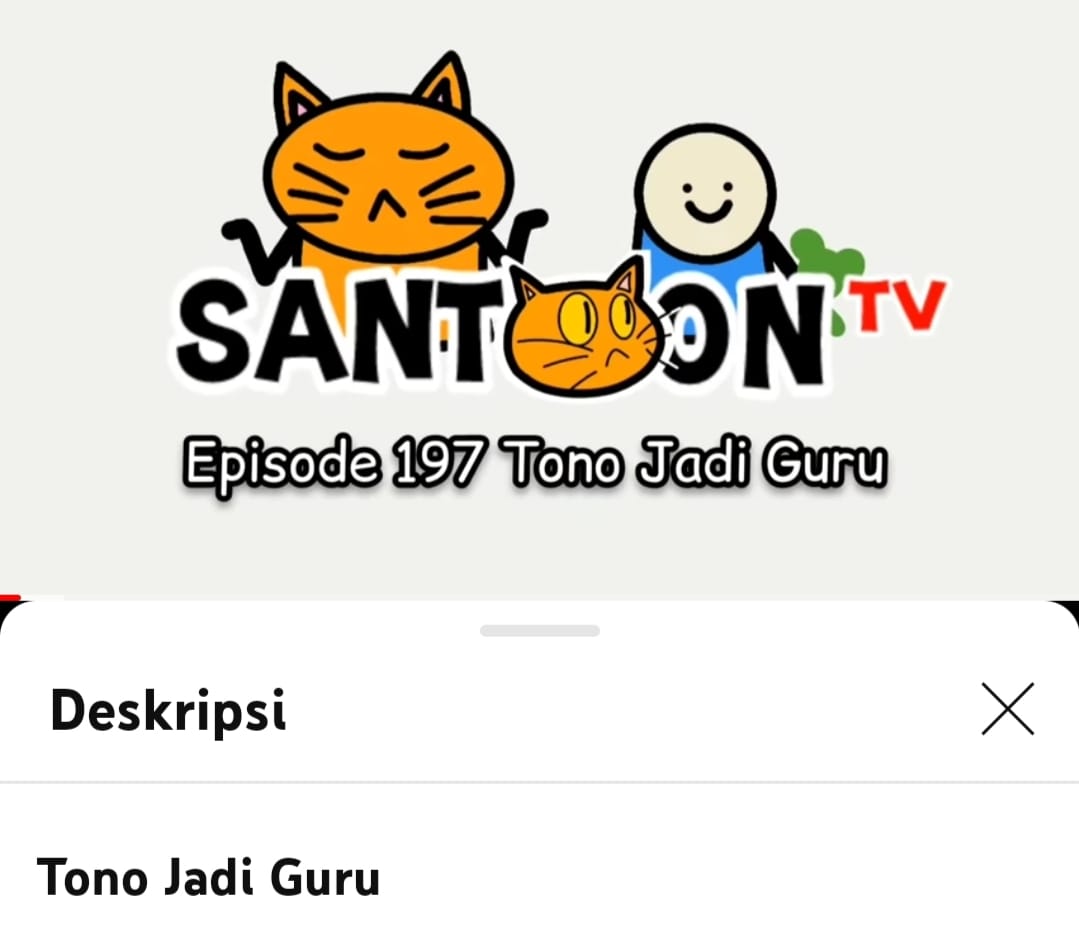 14/FDHP/STV/1:23/8 Feb 202215/TA/STV/1:23/ 10Feb 2022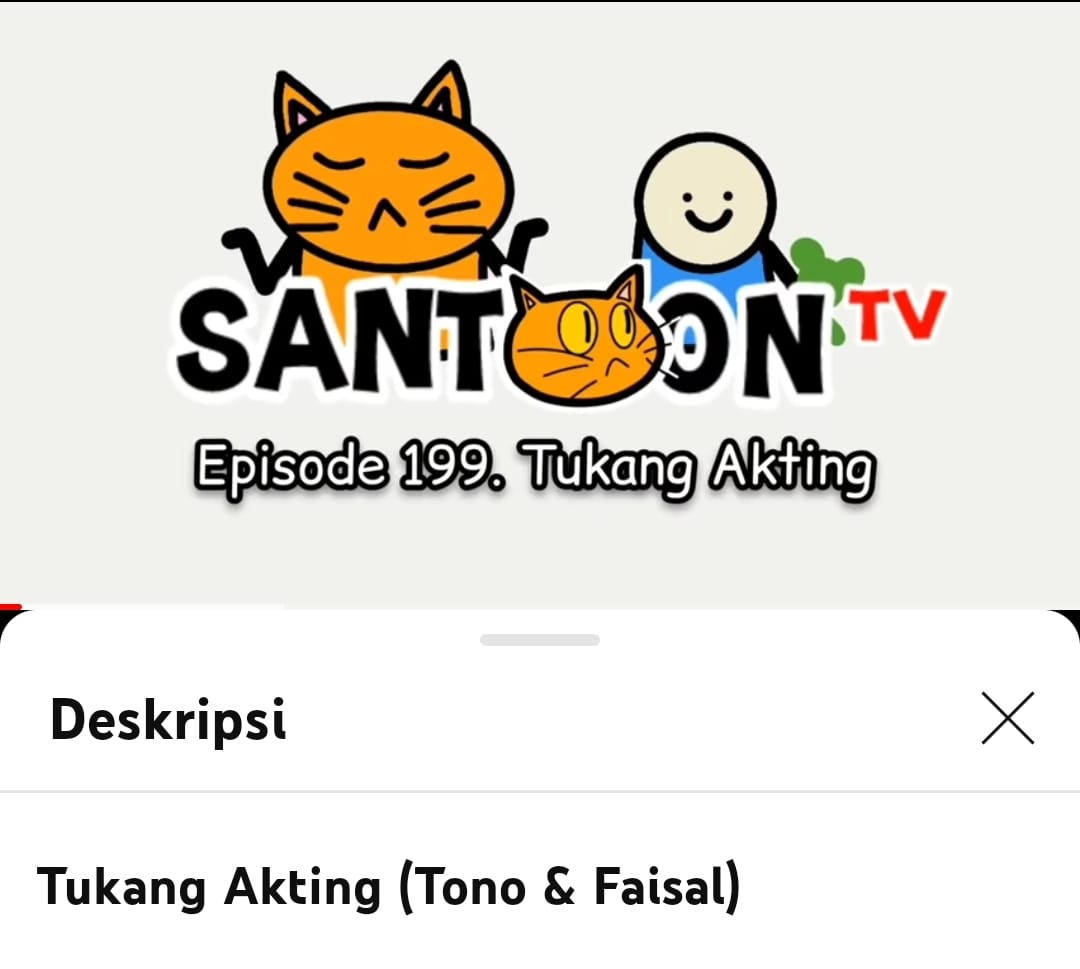 16/TJC/STV/2:10/ 15Feb 2022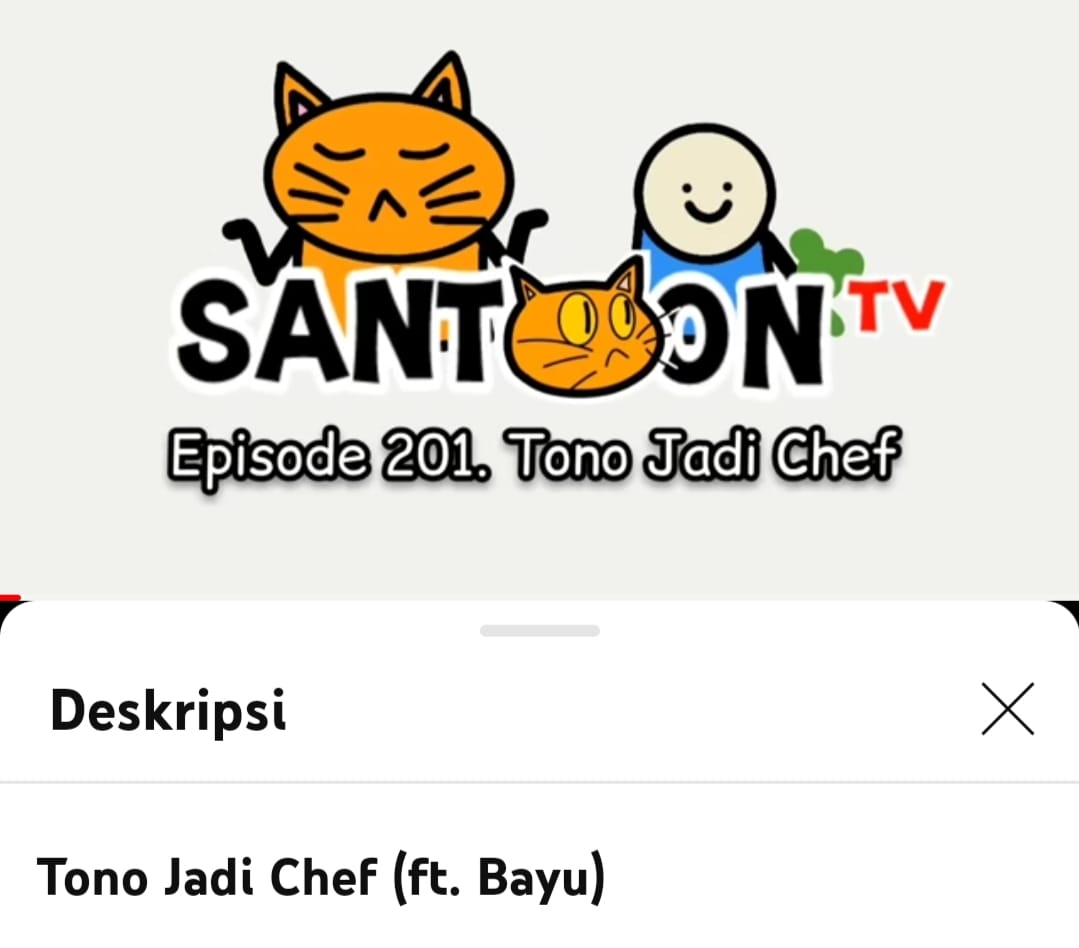 17/TBB/STV/1:10/17 Feb 2022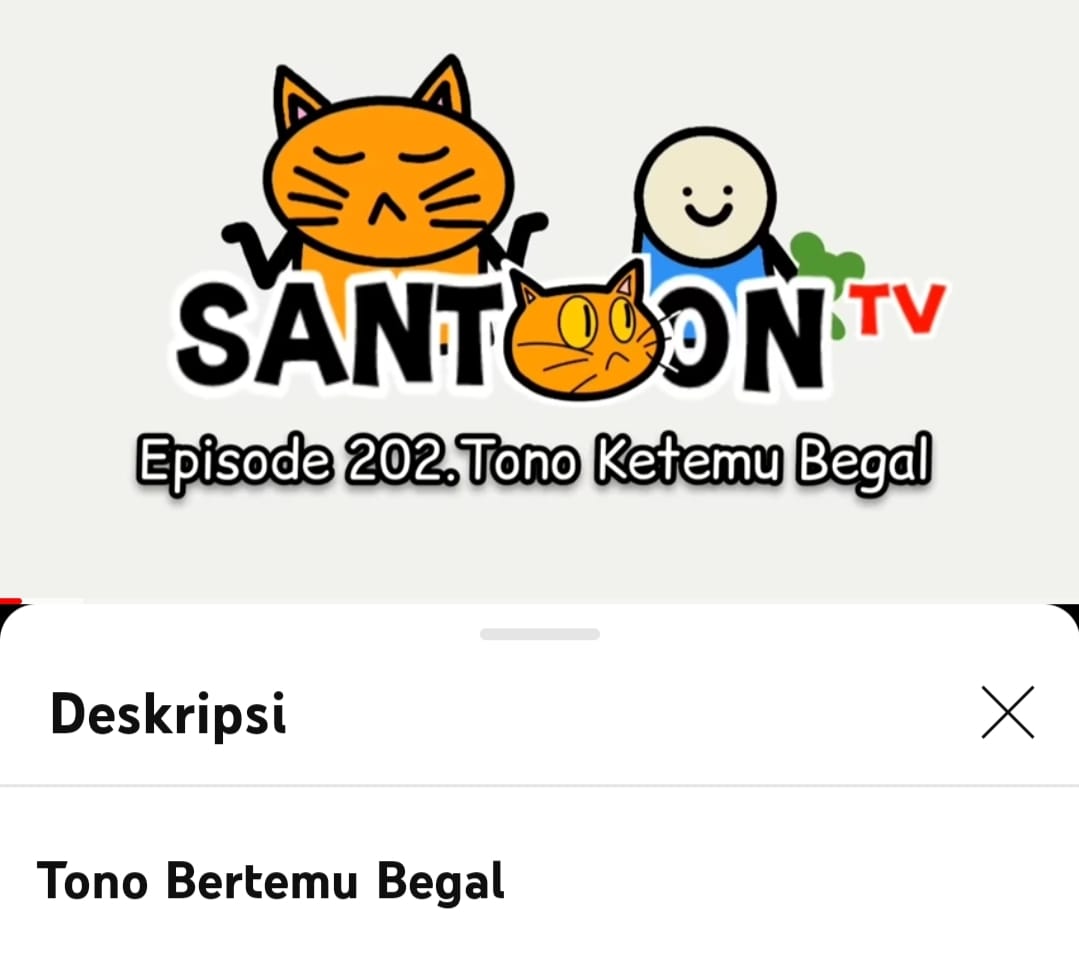 18/TMM/STV/1:22/21 Feb 2022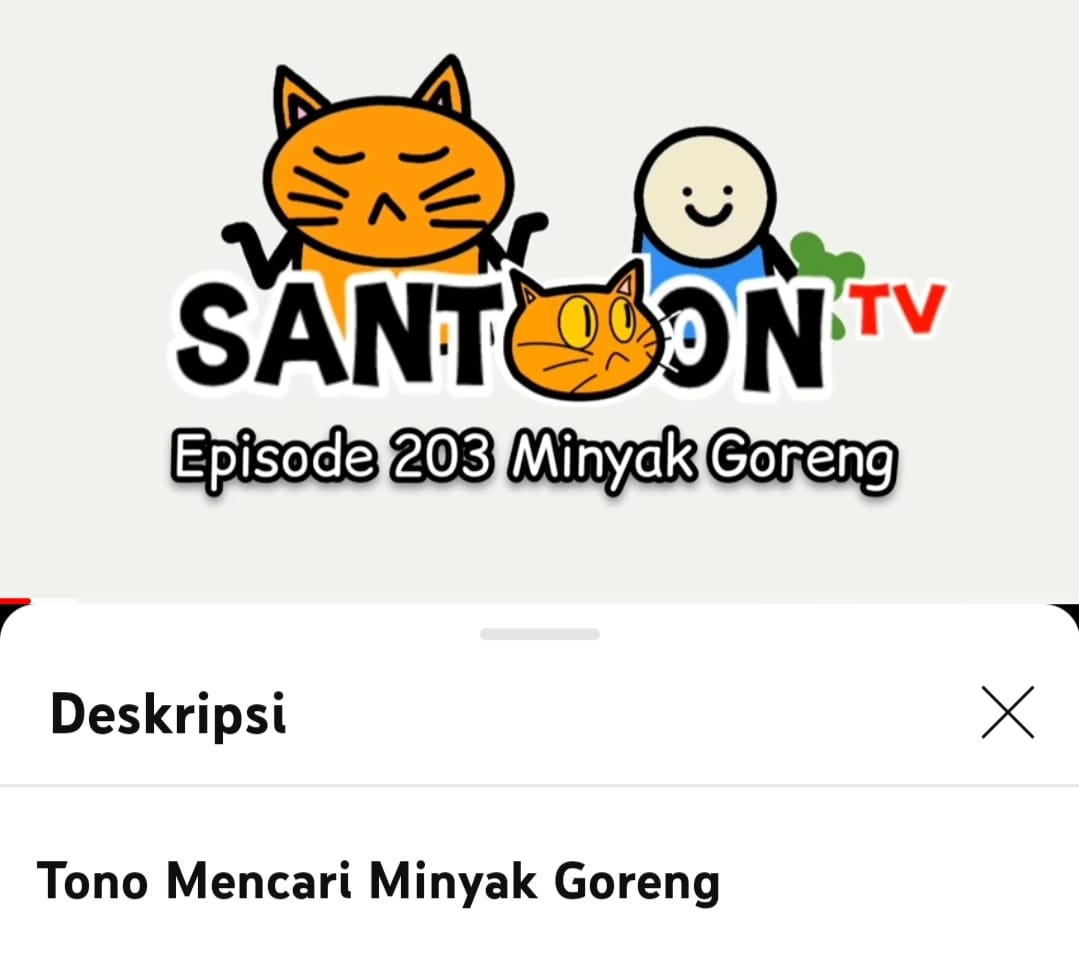 20/ODG/STV/1:44/26 Feb 2022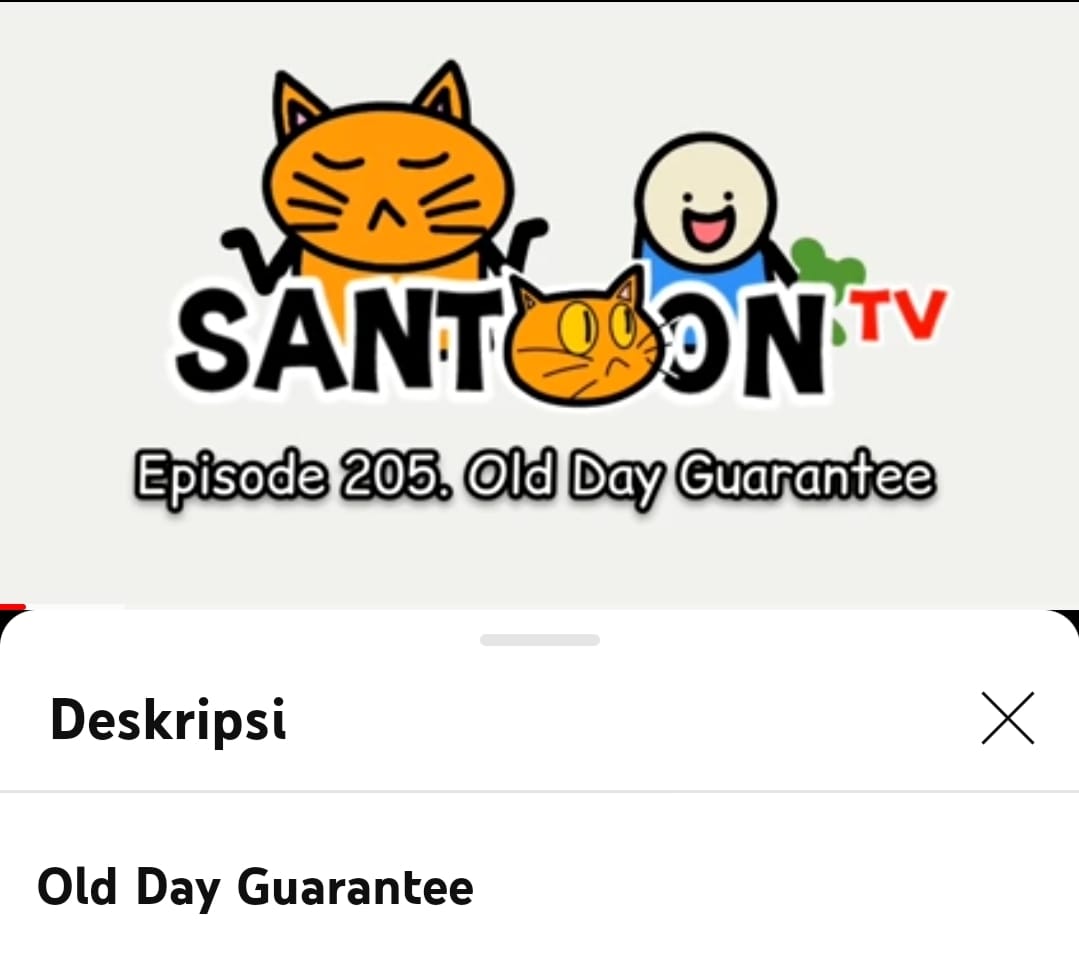 21/KTK/STV/1:10/28 Feb 2022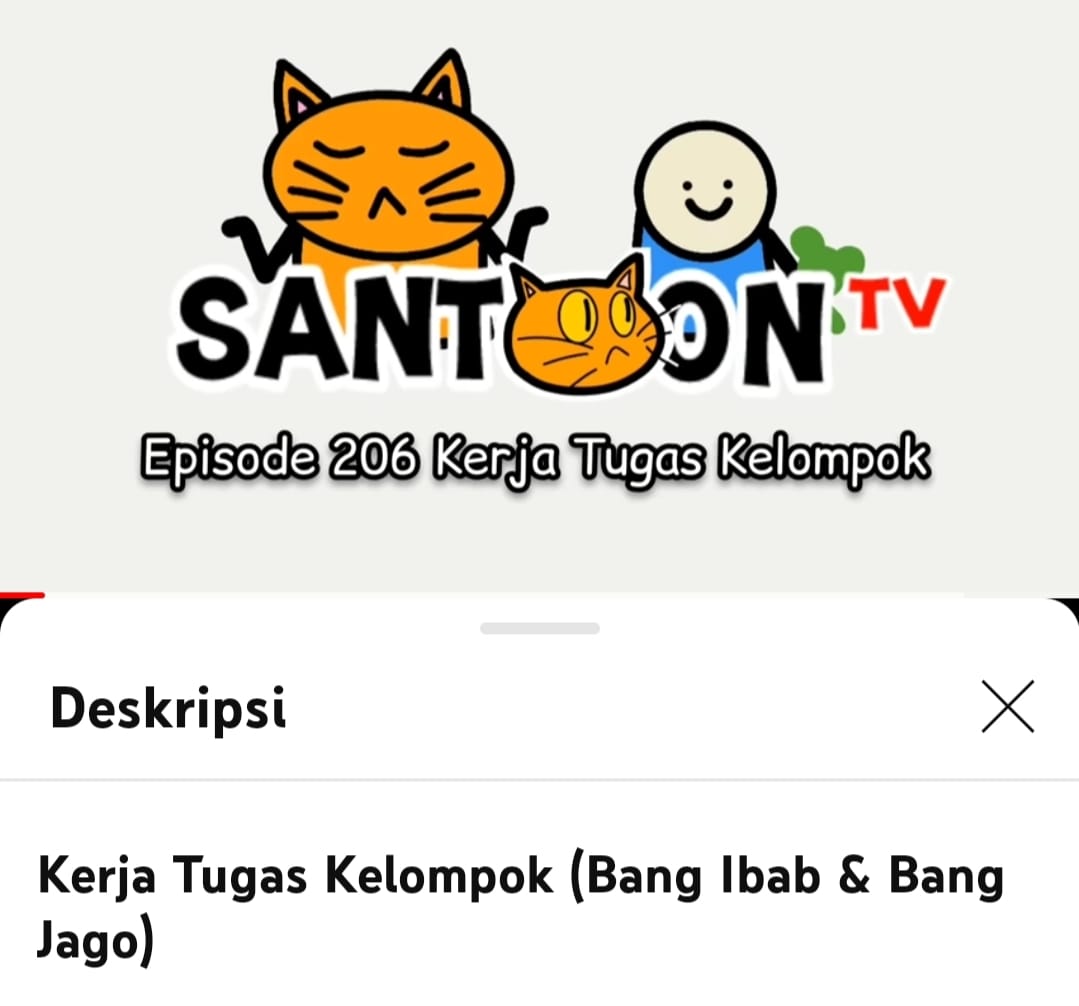 21/B/STV/1:24/ 2Mar 2022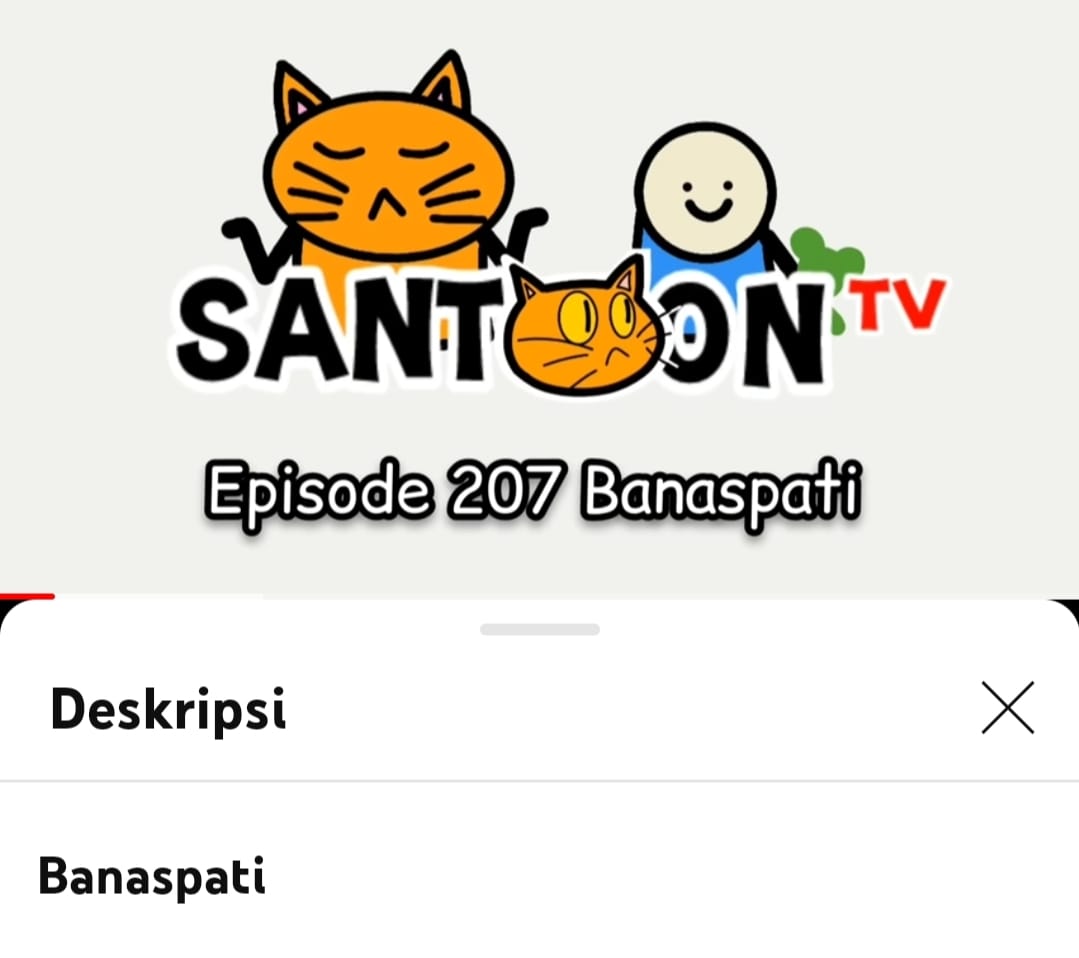 22/RZ/STV/1:12/ 4 Mar 2022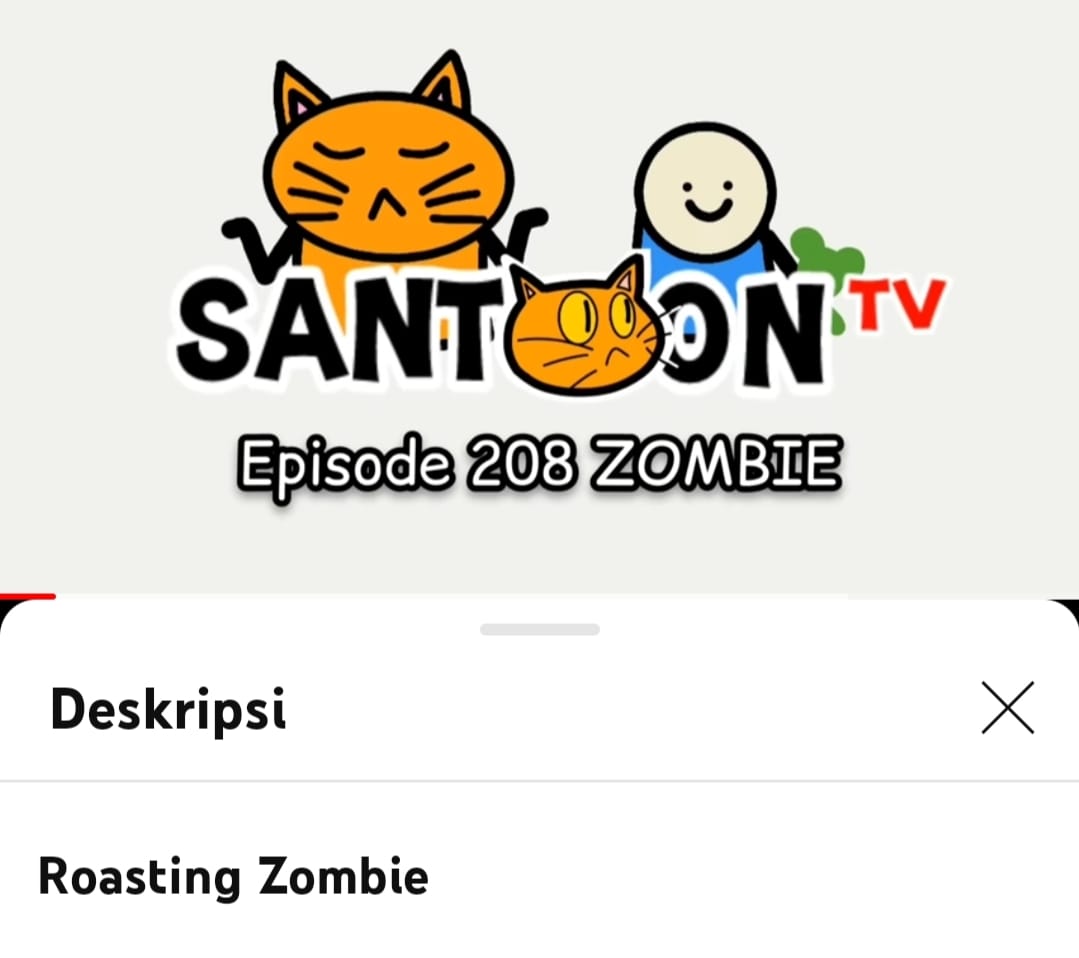 23/PT/STV/1:04/7Mar 2022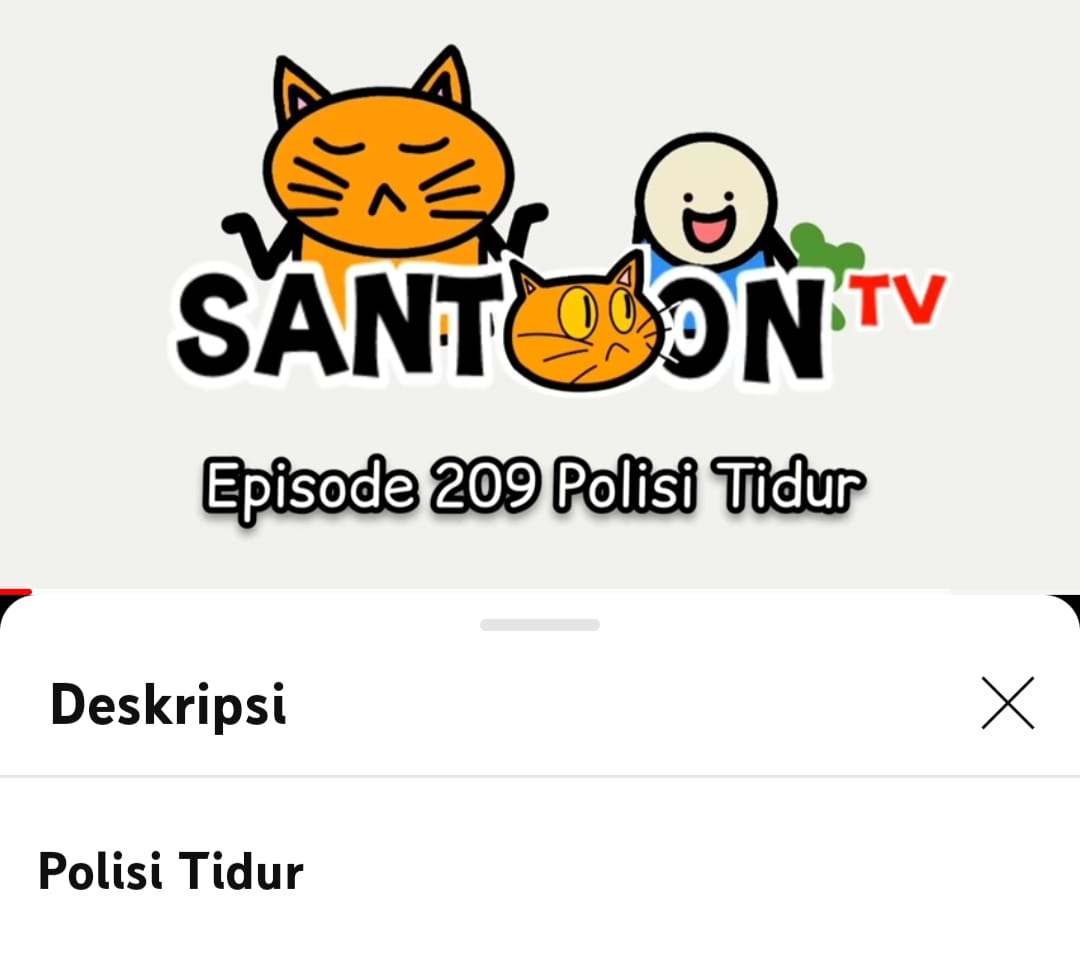 24/HR/STV/1:10/ 9Mar 2022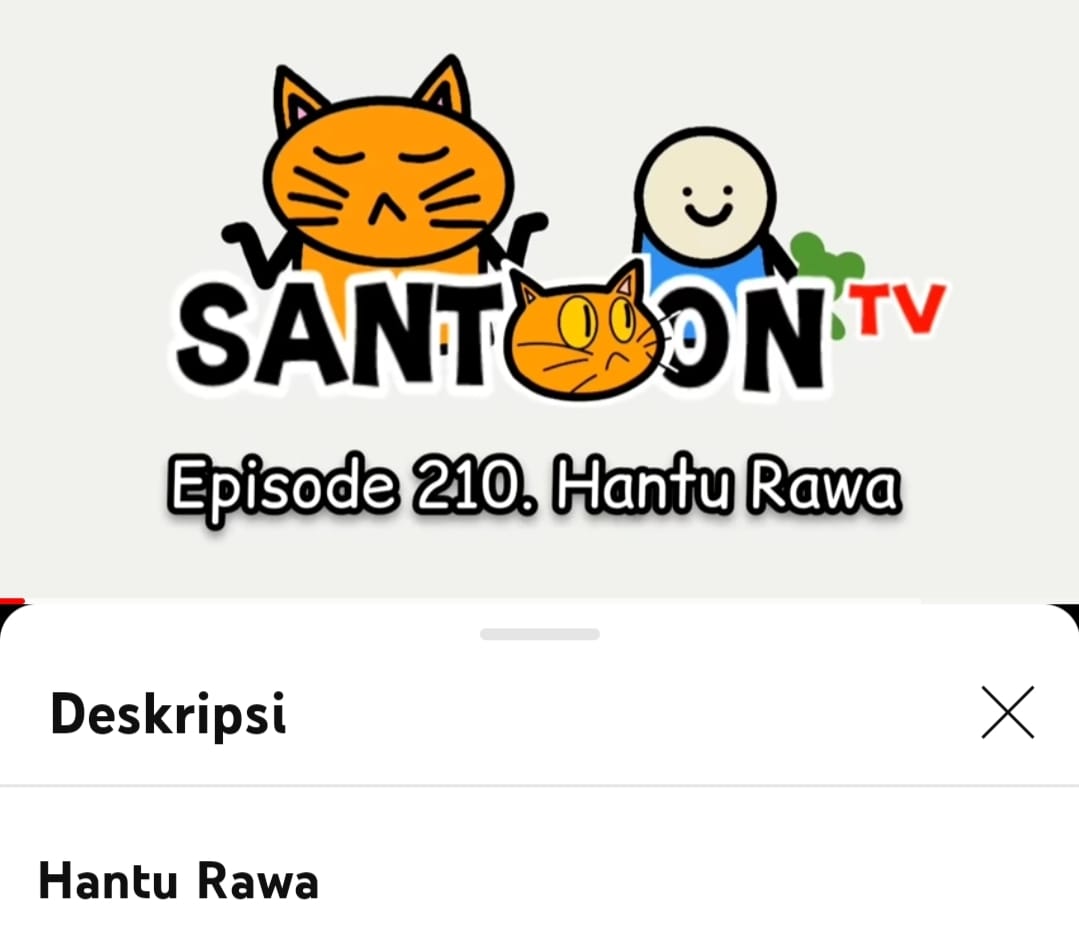 25/TOD/STV/1:17/11 Mar 2022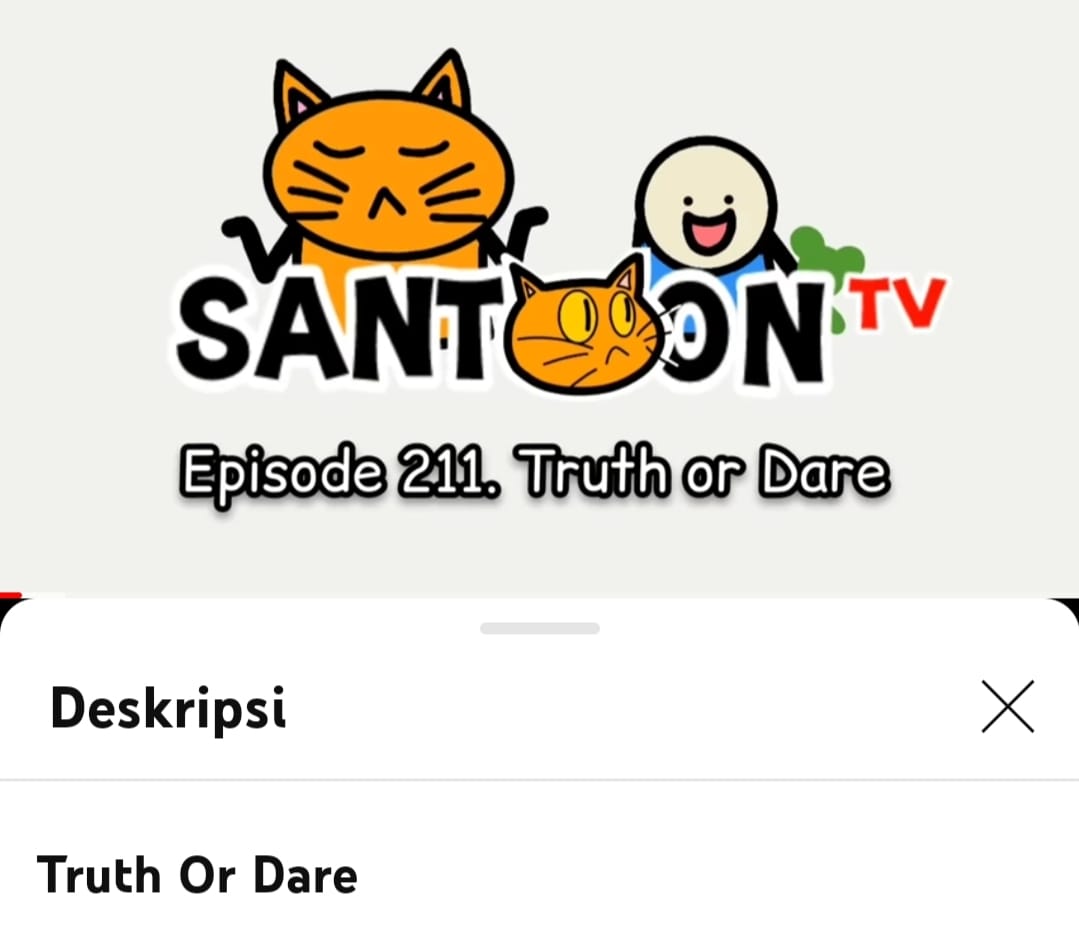 26/FJDC/STV/1:18/14 Mar 2022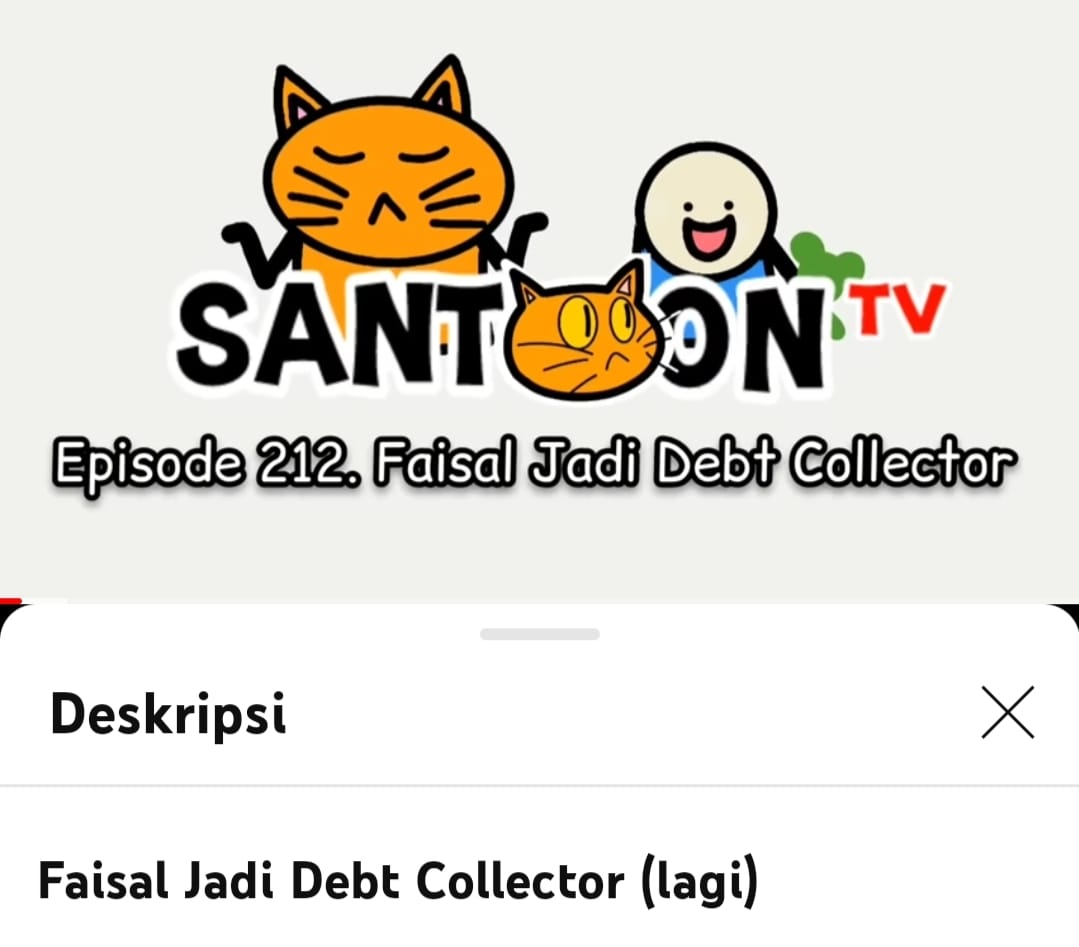 27/FBA/STV/1:50/16 Mar 2022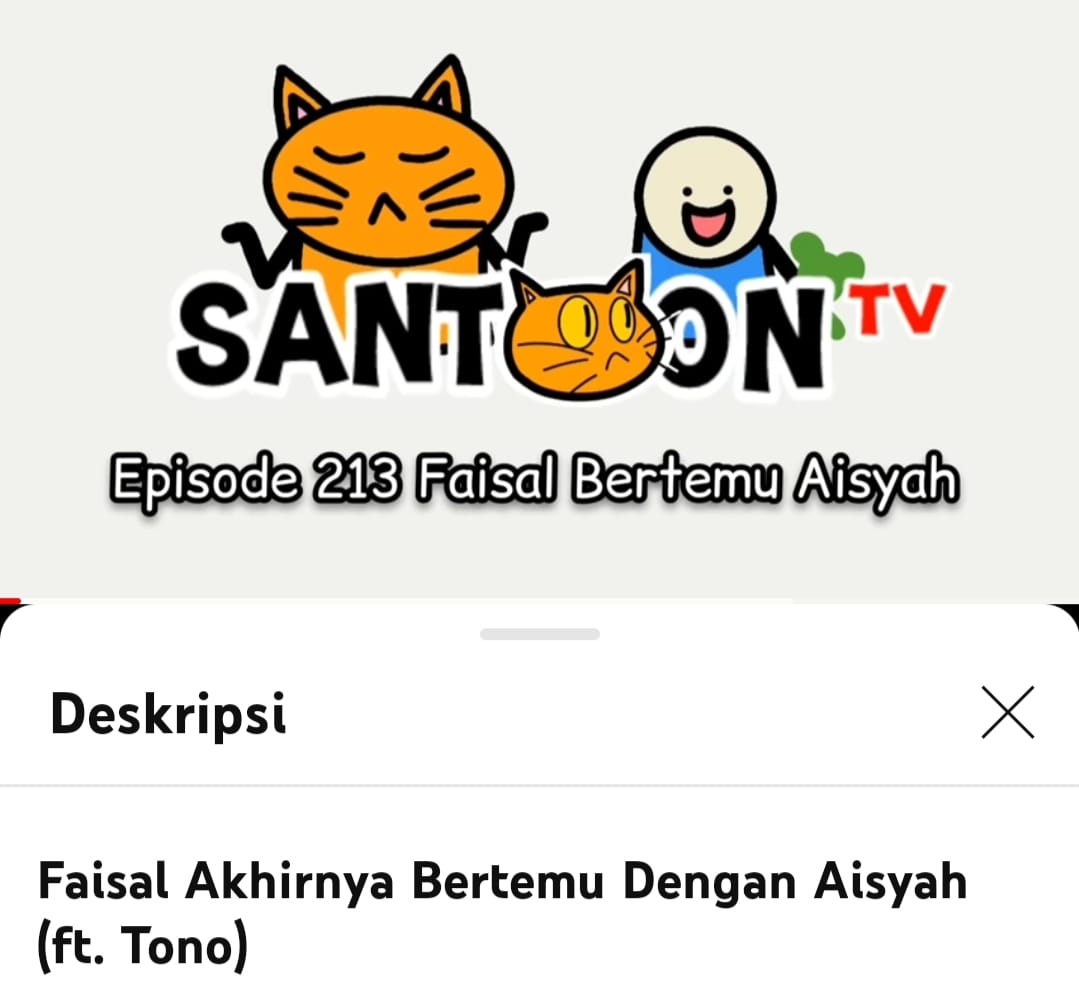 28/BN/STV/1:25/18Mar 2022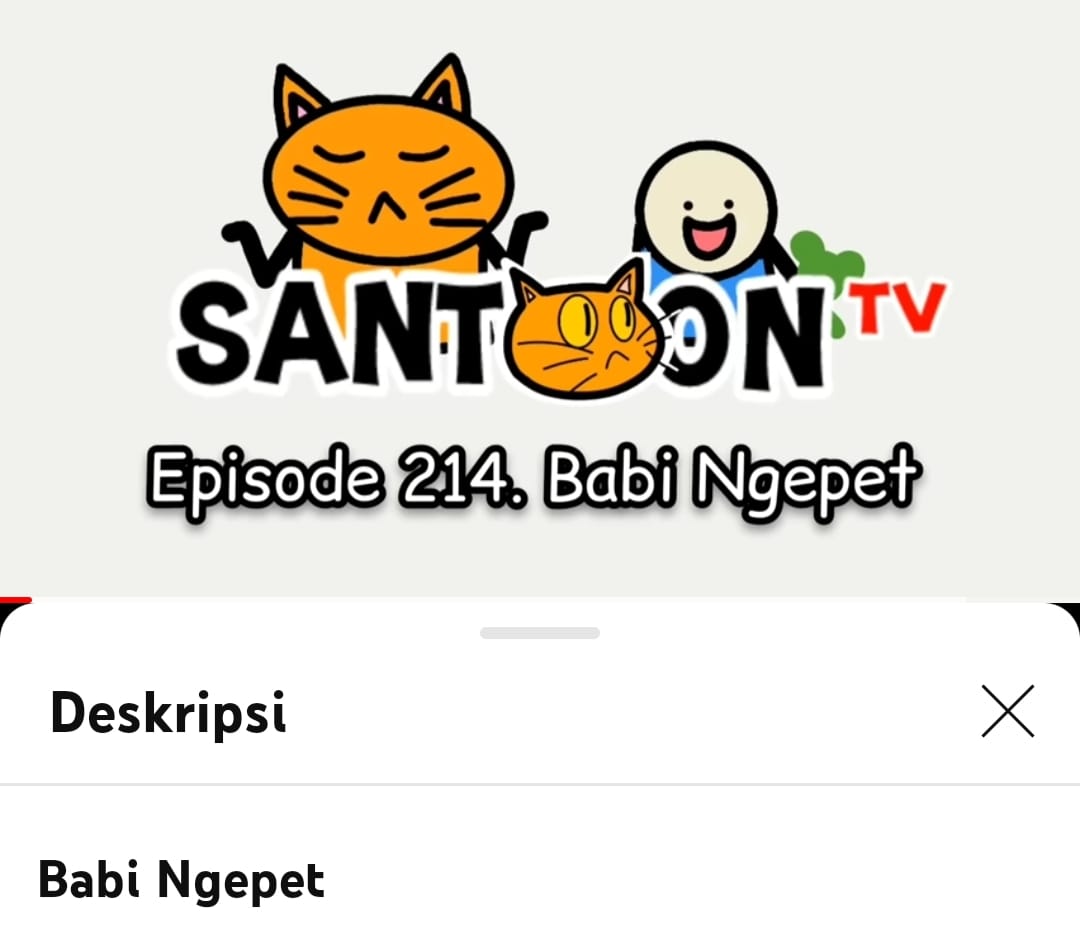 29/TA/STV/1:03/21Mar 2022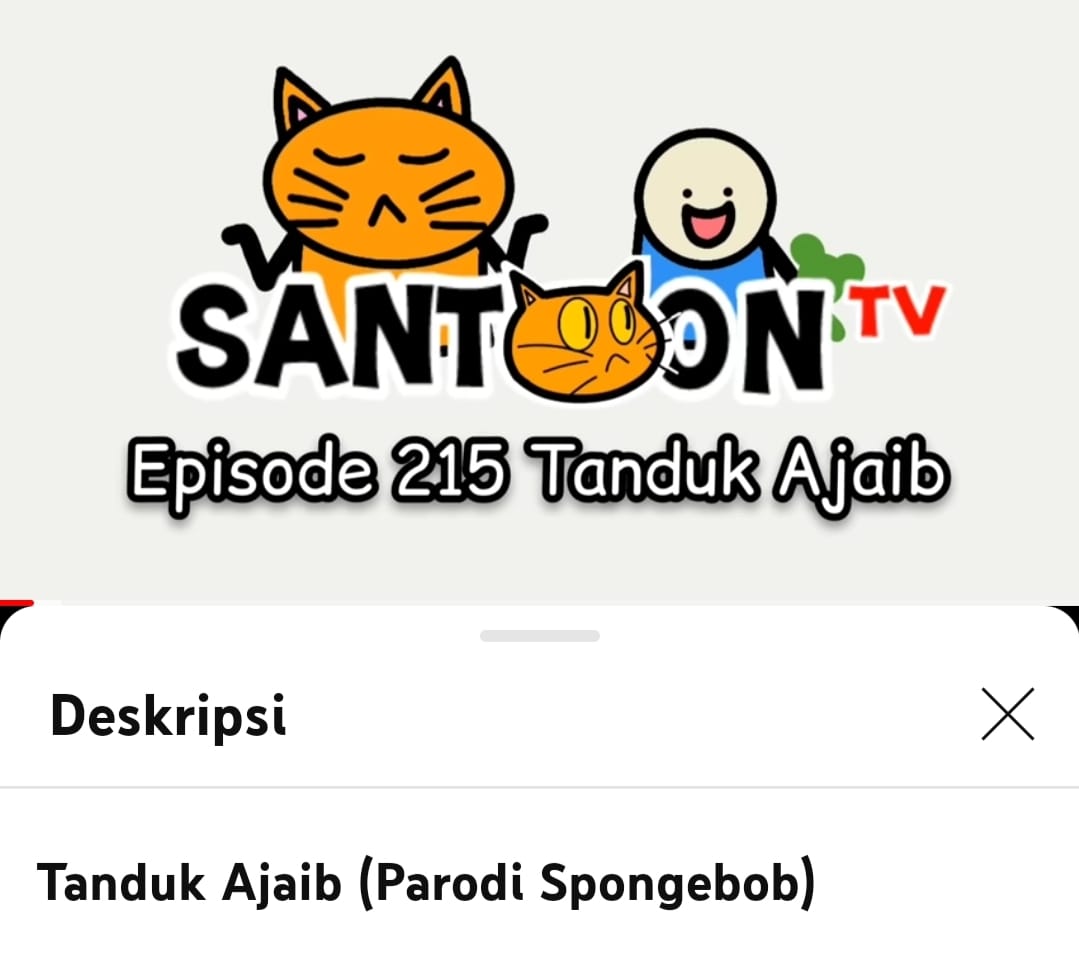 30/PD/STV/1:00/23Mar 2022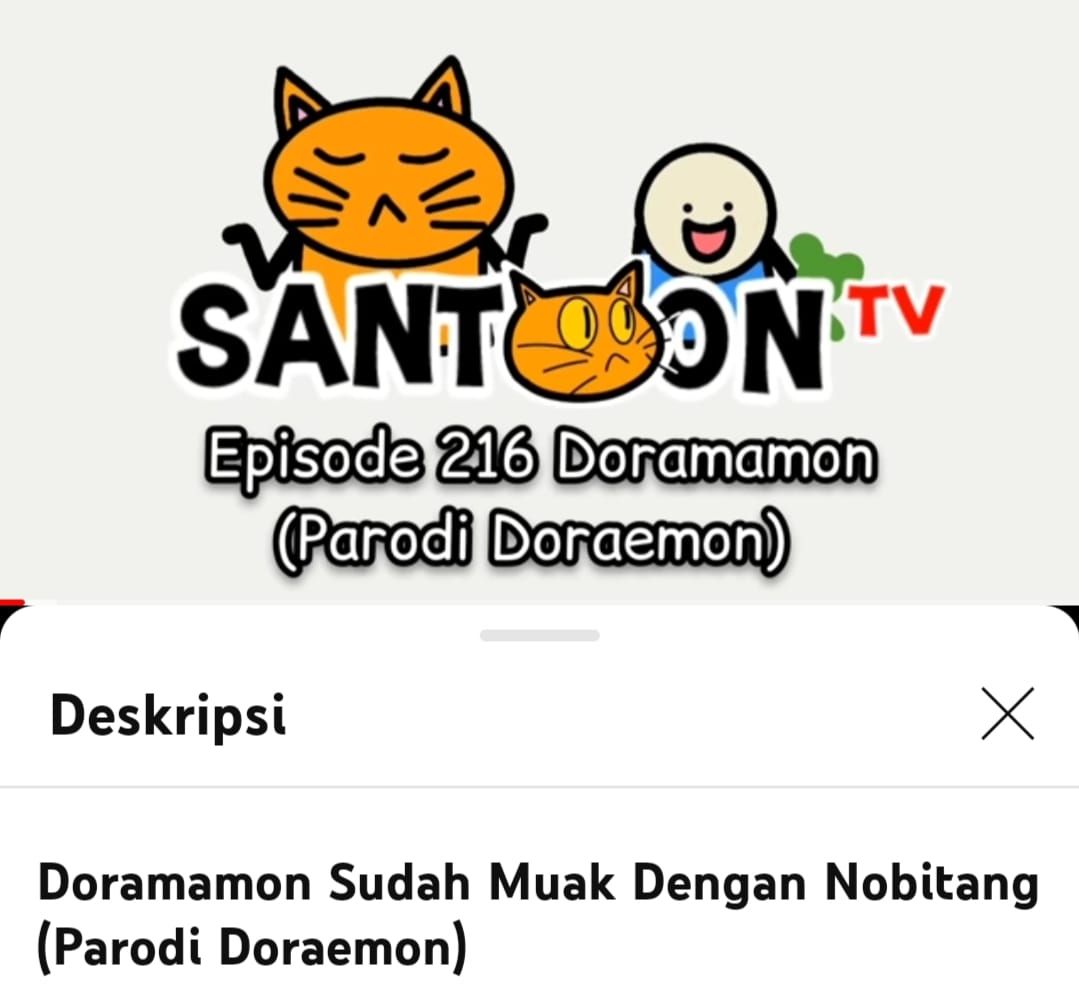 31/RPK/STV/1:24/26 Mar 2022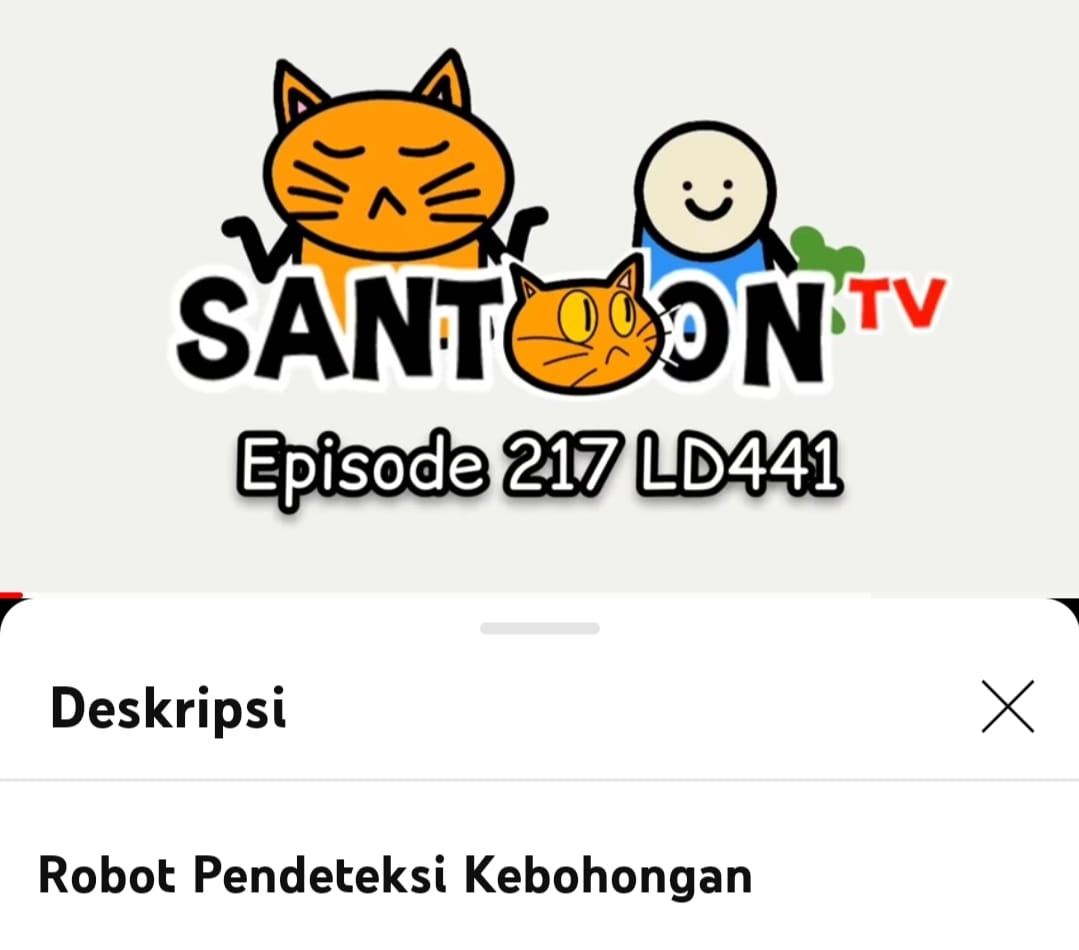 32/MM/STV/1:05/28Mar 2022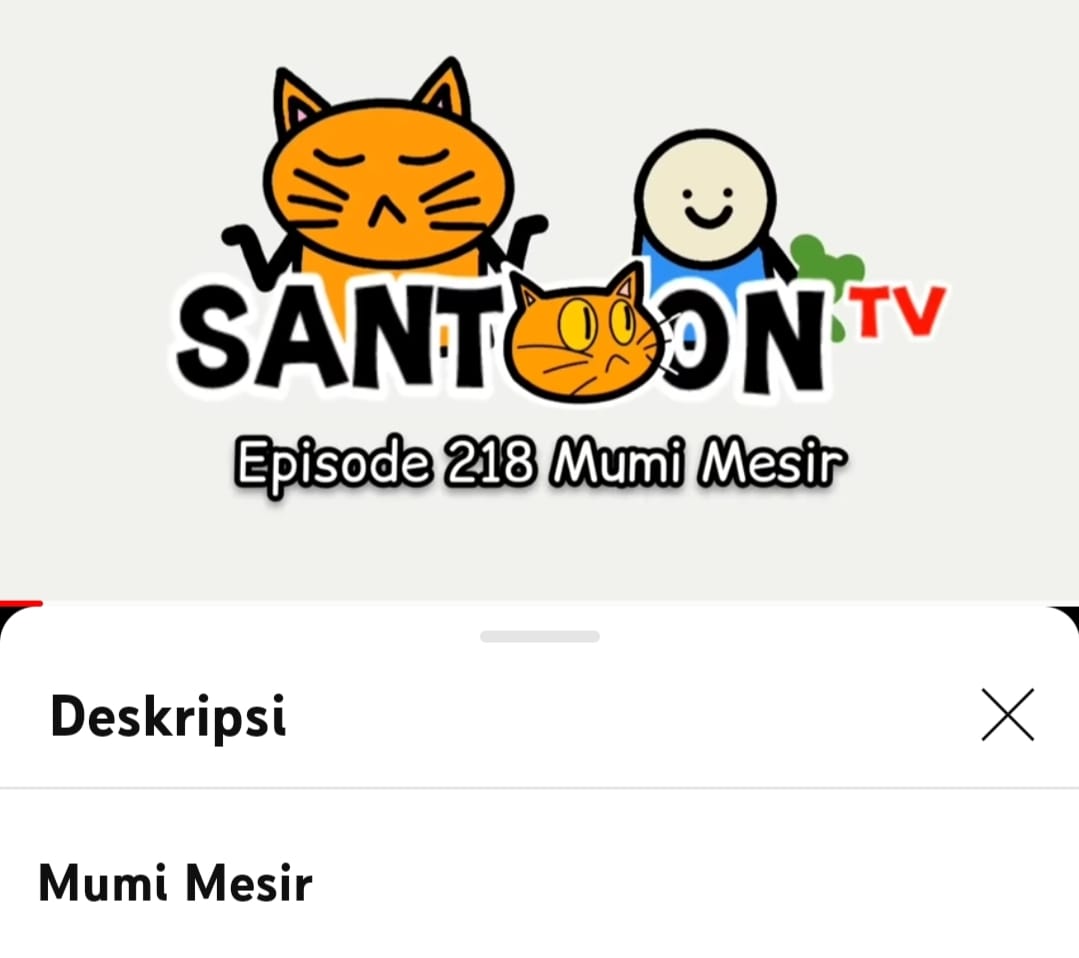 Lampiran 2. Kartu Data PenelitianLampiran 3. Silabus Bahasa Indonesia SMA Kelas XI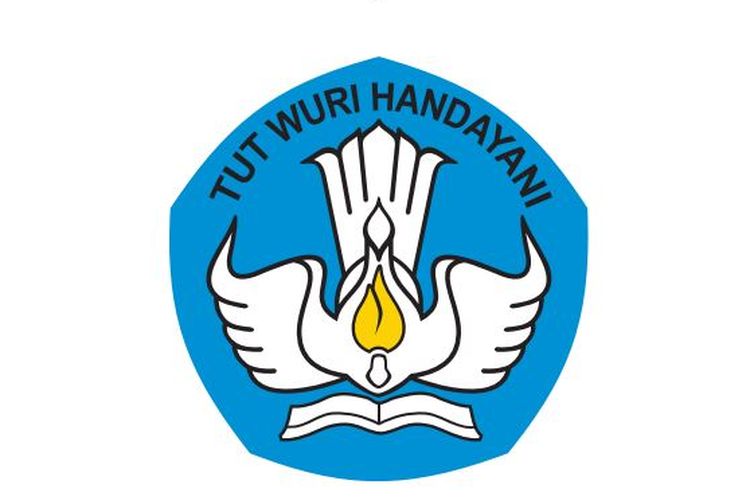 SILABUS MATA PELAJARAN SEKOLAH MENENGAH ATAS/MADRASAH ALIYAH/SEKOLAH MENENGAH KEJURUAN/MADRASAH ALIYAH KEJURUAN (SMA/MA/SMK/MAK)MATA PELAJARANBAHASA INDONESIAKEMENTERIAN PENDIDIKAN DAN KEBUDAYAANKOMPETENSI DASAR, MATERI PEMBELAJARAN,DAN KEGIATAN PEMBELAJARAN BAHASA INDONESIA Kelas 			: XIAlokasi Waktu 	: 4 jam pelajaran/mingguKompetnsi intiKI-1 dan KI-2:Menghayati dan mengamalkan ajaran agama yang dianutnya. Menghayati dan mengamalkan perilaku jujur, disiplin, santun, peduli (gotong royong, kerjasama, toleran, damai), bertanggung jawab, responsif, dan pro-aktif dalam berinteraksi secara efektif sesuai dengan perkembangan anak di lingkungan, keluarga, sekolah, masyarakat dan lingkungan alam sekitar, bangsa, negara, kawasan regional, dan kawasan internasional”.KI 3: Memahami, menerapkan, dan menganalisis pengetahuan faktual, konseptual, prosedural, dan metakognitif berdasarkan rasa ingin tahunya tentang ilmu pengetahuan, teknologi, seni, budaya, dan humaniora dengan wawasan kemanusiaan, kebangsaan, kenegaraan, dan peradaban terkait penyebab fenomena dan kejadian, serta menerapkan pengetahuan prosedural pada bidang kajian yang spesifik sesuai dengan bakat dan minatnya untuk memecahkan masalahKI4: Mengolah, menalar, dan menyaji dalam ranah konkret dan ranah abstrak terkait dengan pengembangan dari yang dipelajarinya di sekolah secara mandiri, bertindak secara efektif dan kreatif, serta mampu menggunakan metode sesuai kaidah keilmuanLampiran 4. Rencana Pelaksanaan PembelajaranRENCANA PELAKSANAAN PEMBELAJARAN Mata Pelajaran 	: Bahasa IndonesiaMateri 			: Pesan dalam Buku FiksiKelas/ Semester 	: XI/ GanjilAlokasi Waktu 	: 4 x 45 Menit KD 			: 3.11 menganalisis pesan dari satu buku fiksi yang dibacaA. TUJUAN PEMBELAJARANSiswa mampu membaca dan mencermati pesan yang terkandung dalam buku fiksi yang sudah dibaca.B. KEGIATAN PEMBELAJARANC. PENILAIANSikap Ket. Skor : 4. Sangat Baik, 3. Baik, 2. Cukup, 1. Kurang Skor maksimal 20Nilai = jumlah Skor Siswa: Skor Total Maksimal x 100Keterampilan*) ketentuan skor maksimal ideal Menjelaskan 		10Menyebutkan		10Mencermati 		20Mengidentifikasi		30Simpulan 			30 Penilaian KeterampilanNo. Data Data dan No.Kartu dataBentuk Implikatur Strategi Off RecordSimpulan Hasil Analisis Data01Kapten Sarkas: “Tenang saja, ini dia bedak good looking kunci keadilan dan kesuksesan di negeri berbunga”06/BGL/STV/1:20/17Jan 2022Kalimat Berita Memberi Petunjuk Penutur menyindir dengan strategi off record memberi petunjuk agar mitra tutur sadar akan tujuan yang harus dicapai.02Tono:“Lebih lama nunggu dana JHT cair diusia 56 tahun”16/TJC/STV/2:10/15 Feb 2022Kalimat Berita Memberi petunjukPenutur menyindir dengan strategi off record memberi petunjuk agar mitra tutur mampu menginterpretasikan tururan penutur.03Tono: “Heleh, awal tahun bikin resolusi, akhir tahun juga basi” 01/RTB/STV/0:27/1 Jan 2022Kalimat BeritaMemberi petunjuk berasosiasiPenutur menyindir dengan strategi off record memberi petunjuk berasosiasi yang bertujuan untuk mengharapkan tindakan dari mitra tutur.04Ibab: “Kepala bapak kau lah hujan! Di sini terang  benderang” 21/KTK/STV/1:10/ 28 Feb 2022Kalimat Berita Memberi petunjuk berasosiasiPenutur menyindir dengan strategi off record memberi petunjuk berasosiasi karena tuturan penutur yang terlalu banyak alasan sedangkan penutur mengharapkan suatu tindakan dari mitra tutur.05Faisal: “Pedang apa ini, kok tidak bisa melukai dia? Oh pantaslah, tajam ke atas tumpul ke bawah” 02/PKS/STV/1:22/2 Jan 2022Kalimat BeritaMemberi persangkaanPenutur menyindir dengan strategi off record dengan memberi persangkaan yang bertujuan untuk mengkritik tindakan penegak hukum secara tidak langsung.06Tono: “ batas finanasial adalah umur, seharusnya bukan keluar dari zona nyaman. Tapi, dari zona keterpurukan” 03/ZN/STV/1:20/ 5 Jan 2022Kalimat Berita Menegcilkan lawan tuturPenutur menyindir dengan strategi off record mengecilkan lawan tutur yang bertujuan untuk merendahkan lawan tuturnya sehingga tidak memunculkan tindakan.07Tono: “udah tenang tante, nanti TonoKenalin ke om faisal yang setia tak ada duanya” 04/PLP/STV/1:00/ 12 Jan 2022Kalimat BeritaMengecilkan lawan tuturPenutur menyindir dengan strategi off record mengecilkan lawan tutur yang bertujuan untuk membandingkan sifat suami tantenya yang suka selingkuh dengan faisal yang setia secara tidak langsung.08Faisal: “oh iya, setan-setan koruptor masih
merajalela di negeri ini” 11/FDP/STV/1:17/ 1 Feb 2022Kalimat BeritaMengecilkan lawan tuturPenutur menyindir dengan strategi off record mengecilkan lawan tutur yang bertujuan untuk menyamakan koruptor dengan setan yang sama-sama tidak nampak dimata hukum secara tidak langsung.09Wakman:“lah jelek kali mukanya. Ku kira bukan zombie, tapi mahasiswa
semester akhir yang stress karena revisi skripsi” 22/RZ/STV/1:12/ 4 Mar 2022Kalimat Berita Melebih-lebihkan lawan tuturPenutur menyindir dengan strategi off record melebih-lebihkan lawan tutur karena melihat keadaan zombie yang acak-acakan seperti halnya mahasiswa semester akhir dimana tuturan tersebut terlalu berlebihan untuk mitra tutur.10Meh : “dengan kemampuan berdustamu, kau  sangat cocok untuk menjadi pejabat
disebuah negeri dongeng” 31/RPK/STV/1:24/26 Mar 2022Kalimat BeritaMelebih-lebihkan lawan tuturPenutur menyindir dengan strategi off record  melebih-lebihkan lawan tutur karena tuturan yang disampaikan tidak sesuai dengan tindakan yang nyata dari mitra tutur.11Faisal:“kini perusahan bukan PHK karyawan,
tapi buat karyawan tak nyaman lalu resign” 19/ODG/STV/1:44/26 Feb 2022Kalimat BeritaMenggunakan tautologiPenutur menyindir dengan strategi off record  menggunakan tautologi yang bertujuan untuk memberikan keluhan terhadap tindakan mitra tutur. 12Faisal:“kalau mau tiduran
jangan di jalan, noh di ruang
rapat” 15/TA/STV/1:23/ 10 Feb 2022Kalimat Berita Menggunakan pertentanganPenutur menyindir dengan strategi off record bertujuan untuk memberikan keluhan terhadap tindakan mitra tutur.13Wakman:“lah tempat kita kan sering mati lampu” 29/BN/STV/1:25/18 Mar 2022Kalimat  BeritaMenggunakan pertentanganPenutur menyindir dengan strategi off record pertentangan yang bertujuan untuk mengeluhkan tentang daerahnya yang sering mati lampu tanpa adanya pemberitahuan. 14Doramamon: “dengar ya satwa! Kau ini udahlah malas, bodoh, gak mau bekerja. Jadi fauna aja gak pantas” 30/D/STV/1:00/23 Mar 2022Kalimat  BeritaMenggunakan pertentanganPenutur menyindir dengan strategi off record yang bertujuan untuk mengkritik kemampuan mitra tutur.15Tono:“sunat ga sakit, malah bikin senang. Contohnya hukuman koruptor” 25/TOD/STV/1:17/ 11 Mar 2022Kalimat  Berita Menyatakan tuturan  secara ambigu Penutur menyindir dengan strategi off record secara ambigu yang bertujuan untuk memunculkan konotasi.16Faisal : “bang, sabun cuci muka buat kamu ajalah biar mukamu ga busuk!” 10/UKF/STV/1:09/ 28 Jan 2022Kalimat PerintahMengecilkan lawan tuturPenutur menyindir dengan strategi off record mengecilkan lawan tutur yang bertujuan untuk merendahkan mitra tuturnya secara tidak langsung.17Tono:“senjata kok pedang, pake liciknya lidah dong!” 17/TBB/STV/1:10/17 Feb 2022Kalimat PerintahMengecilkan lawan tuturPenutur menyindir dengan strategi off record mengecilkan lawan tutur yang bertujuan untuk meremehkan  mitra tuturnya secara tidak langsung.18Faisal: “yaudah katanya rumahnya dekat, pulang dulu ambil SIM dan STNK
nanti kesini lagi” 08/FJP/STV/1:00/ 21 Jan 2022Kalimat PerintahMenggunakan pertentanganPenutur menyindir dengan strategi off record karena penutur tidak bisa mengungkapkan kejadian yang sebenarnya terjadi pada sang pengendara.19Faisal: “anda kira saya mafia
karantina turis?” 12/FJD/STV/1:04/ 3 Feb 2022Kalimat TanyaMemberi persangkaanPenutur menyindir dengan strategi off record persangkaan terhadap mitra tuturnya yang meremehkan penutur sehingga bertindak sewenang-wenangnya.20Meikel : “hah diawetkan?
Itu mayat atau acar?” 33/MM/STV/1:05/28
Mar 2022Kalimat TanyaMengecilkan lawan tuturPenutur menyindir dengan strategi off record mengecilkan lawan tutur yang bertujuan untuk menyamakan mitra tutur dengan acar.21Tono: “wah rupanya udah
ditimbun, itu bapak
atau minyak?” 18/TMM/STV/1:22/
21 Feb 2022Kalimat TanyaMenggunakan pertentanganPenutur menyindir dengan strategi off record pertentangan yang bertujuan untuk mengungkapkan kritik yang sebenarnya secara tidak langsung terhadap mitra tutur.22Faisal: “keluarga?Keluarga kok pisah? Itu keluarga atau gelas pecah?” 28/FBA/STV/1:50/16 Mar 2022Kalimat TanyaMenggunakan pertentanganPenutur menyindir dengan strategi off record pertentangan yang bertujuan untuk mengkritik keluarganya yang tidak lagi utuh kepada mitra tuturnya.23Faisal: “ ini polisi tidur atau kantornya?” 24/PT/STV/1:04/7 Mar 2022Kalimat TanyaMenyatakan
tuturan secara
ambiguPenutur menyindir dengan strategi off record tuturan secara ambigu yang konotasinya tidak jelas tertuju untuk siapa.24Spongebob:“tanduk ajaib aku
gak good looking tapi pengin punya cewe”
Tanduk ajaib: “punya duit!” 30/TA/STV/1:03/21 Mar 2022Kalimat SeruMemberikan petunjukPenutur menyindir dengan strategi off record memberi petunjuk berasosiasi yang bertujuan untuk mengharapkan tondakan mitra tutur.25Faisal: “makanya banyak
buka sejarah nak, biar otakmu
gak minus!” 07/FJG/STV/1:05/ 19Jan 2022Kalimat seruMengecilkan lawan tuturPenutur menyindir dengan strategi off record mengecilkan lawan tutur yang memilki tujuan untuk mengharapkan perubahan dari mitra tuturnya.26Tono: “ oh pantaslah, mobil ungu majikannya dungu” 09/PK/STV/1:04/ 24 Jan 2022Kalimat SeruMengecilkan lawan tuturPenutur menyindir dengan strategi off record mengecilkan lawan tutur yang bertujuan untuk mengungkapkan kekesalan terhadap mitra tutur yang tidak bertindak dari kesalahannya.27Tono: “manusia memiliki tata krama, binatang kan tidak!” 13/TJG/STV/1:05/5 Feb 2022Kalimat SeruMengecilkan lawan tuturPenutur menyindir dengan strategi off record mengecilkan lawan tutur yang bertujuan untuk menimbulkan adanya reaksi tuturan terhadap mitra tutur yang berupa tindakan.28Penipu: “ini kaki saya kau tabrak” Faisal : “mana saya peduli!” 14/FDHP/STV/1:23/8 Feb 2022Kalimat SeruMengecilkan lawan tuturPenutur menyindir dengan strategi off record mengecilkan lawan tutur yaitu tanpa memedulikan keadaan penipu yang merugikan orang lain.29Wakman:“apalah kau ini bentuk macam hantu mencret!” 25/HR/STV/1:10/ 9 Mar 2022Kalimat SeruMengecilkan lawan tuturPenutur menyindir dengan strategi off record mengecilkan lawan tutur yang bertujuan untuk menimbulkan adanya reaksi tuturan terhadap mitra tutur yang berupa tindakan.30Wakman:“wah tidak padam, bisa jadi aset negara!” 22/B/STV/1:24/ 2 Mar 2022Kalimat SeruMelebih-lebihkan lawan tuturPenutur menyindir dengan strategi off record Melebih-lebihkan lawan tutur karena melihat banspati yang tidak mudah padam.31Inspektur:”wah good looking!Pasti banyak yang bela! 05/DT/STV/2:09/ 15 Jan 2022Kalimat SeruMenggunakan pertentanganPenutur menyindir dengan strategi off record Menggunakan pertentangan yang bertujuan untuk memberikan kritik terhadap mitra tuturnya.32Faisal: “ lah kok ngamuk.
Yang ngutang lebih galak” 27/FJDC/STV/1:18/ 14 Mar 2022Kalimat SeruMenggunakan pertentanganPenutur menyindir dengan strategi off record Menggunakan pertentangan bertujuan untuk memberikan kritik terhadap mitra tuturnya agar bertindak lebih sopan.Kompetensi DasarMateri PembelajaranKegiatan PembelajaranMenganalisis pesan dari satu buku fiksi yang dibacaUnsur-unsur novel atau kumpulan puisi.Ulasan terhadap novel atau kumpulan puisiMengidentifikasi pesan dari dua buku fiksi (novel dan buku kumpulan puisi) yang dibaca.Menyusun ulasan  terhadap pesan dari dua buku fiksi yang dikaitkan dengan kondisi sekarang.Mempresentasikan, menanggapi, memperbaiki hasil kerja dalam diskusi kelas.Menyusun ulasan terhadap pesan dari satu buku fiksi yang dibacaUnsur-unsur novel atau kumpulan puisi.Ulasan terhadap novel atau kumpulan puisiMengidentifikasi pesan dari dua buku fiksi (novel dan buku kumpulan puisi) yang dibaca.Menyusun ulasan  terhadap pesan dari dua buku fiksi yang dikaitkan dengan kondisi sekarang.Mempresentasikan, menanggapi, memperbaiki hasil kerja dalam diskusi kelas.NoLangkah-langkahKegiatanAlokasi waktu1.Kegiatan awal1. Peserta didik merespon salam tanda mensyukuri anugerah Tuhan dan saling mendoakan.2.Peserta didik merespon pertanyaan dari guru berhubungan dengan pembelajaran sebelumnya (tanya jawab).3.Peserta didik menyimak  kompetensi dan tujuan pembelajaran yang akan dicapai dan manfaatnya dalam kehidupan sehari-hari4. Peserta didik mendiskusikan informasi dengan proaktif tentang keterkaitan pembelajaran sebelumnya dengan pembelajaran yang akan dilaksanakan.5. Peserta didik menerima informasi tentang hal-hal yang akan dipela­jari, metode dan media, langkah pembelajaran dan penilaian pembelajaran10 Menit2.Kegiatan intiKegiatan inti70 Menit a.Pemberian rangsangan1. peserta didik membentuk kelompok yang terdiri dari 4-6 orang2. peserta dididk mengamati contoh buku fiksi oleh guru untuk dibaca3. guru beserta peserta didik melakukan diskusi secara interaktif yang membahas materi isi pesan dalam buku fiksib.Identifikasi masalah1. peserta didik mulai membaca buku fiksi yang sudah disediakan oleh guru2. guru meminta peserta didik untuk menganalisis pesan tersirat maupun tersurat yang ada pada buku fiksi3. peserta didik melakukan diskusi masing-masing kelompokc.Pengolahan data1. peserta didik mulai mengidentifikasi pesan yang terkandung bersama kelompoknya2. setiap kelompok menysun hasil temuaan selam diskusi d.Pemeriksaan data1. setiap kelompok mempresentasikan hasil diskusinya2. tanya jawab antar kelompoke.SimpulanMasing-masing kelompok yang sudah presentasi akan menyempurnakan hasilnay berdasarkan masukan yang diterima3.Kegiatan penutupKegiatan guru beserta peserta didik1. Membuat rangkuman/ simpulan pelajaran.2. Melakukan refleksi terhadap kegiatan yang sudah dilaksanakan.3. Memberikan umpan balik terhadap proses dan hasil pembelajaran.Kegiatan guru1. Melakukan penilaian.2. Memberikan tugas kepada peserta didik untuk membawa buku fiksi3. Menyampaikan rencana pembelajaran yang akan dilakukan selanjutnya.4. Menutup kegiatan belajar mengajar10 MenitNoNama SiswaAspek Yang DinilaiAspek Yang DinilaiAspek Yang DinilaiAspek Yang DinilaiAspek Yang DinilaiTotal SkorNoNama SiswaKerja samaTanggung jawabSantunDisiplinJujurTotal Skor1.2.3.4.NoNama SiswaKriteria Yang Diberi SkorKriteria Yang Diberi SkorKriteria Yang Diberi SkorKriteria Yang Diberi SkorKriteria Yang Diberi SkorTotal SkorNoNama SiswaMenjelaskanmenyebutkanmencermatiMengidentifikasiSimpulanTotal Skor1.2.3.4. NoAspek Yang dinilaiKriteria JawabanSkor